Komunitný plán sociálnych služieb na roky 2016 – 2020Komunitný plán sociálnych služieb (ďalej len KPSS) bol spracovaný v zmysle zákona NR SR č. 448/2008 Z. z. o sociálnych službách a o zmene a doplnení zákona SNR č. 455/1991 Zb. o živnostenskom podnikaní (živnostenský zákon) v znení neskorších predpisov. Je strategickým dokumentom na roky 2016-2020. Predstavuje nástroj, prostredníctvom ktorého dokážeme lepšie identifikovať a pochopiť potreby našich občanov a prispieť k zlepšeniu poskytovania sociálnych služieb. Komunita a komunitné plánovanieV súvislosti s vypracovaním KPSS je potrebné vymedziť základné pojmy komunita a komunitné plánovanie.Komunita je tvorená ľuďmi, ktorí žijú na jednom mieste, kde vykonávajú každodenné aktivity, majú medzi sebou rôzne sociálne väzby a sú viazaní nielen k sebe navzájom, ale aj k miestu, kde žijú.Komunitné plánovanie sociálnych služieb je jednou zo základných metód riadenia rozvojových procesov, pomocou ktorej je možné plánovať sociálne služby v meste tak, aby zodpovedali požiadavkám a potrebám občanov.Ciele komunitného plánovania sociálnych služieb:• posilňovať sociálnu súdržnosť obyvateľov mesta,• predísť sociálnemu vylúčeniu a sociálnej izolácii ohrozených jednotlivcov a skupín,• vtiahnuť do života komunity tých, ktorí stoja na jej okraji (a v niektorých prípadoch predstavujú pre obyvateľov hrozbu alebo vyvolávajú strach a neistotu).Účastníci komunitného plánovania:Zadávateľ sociálnych služieb - ten, kto je zodpovedný za zaistenie sociálnych služieb, ktorému zákon o sociálnych službách ukladá zabezpečiť sociálne služby pre obyvateľov (cieľové skupiny) územia, ktoré spravuje. V systéme verejnej správy to obce a samosprávne kraje.Prijímateľ sociálnych služieb – osoba, ktorej je poskytovaná sociálna služba z dôvodu jeho nepriaznivého zdravotného stavu alebo nepriaznivej sociálnej situácie, v ktorej sa ocitol. Tým, že nie je schopná túto situáciu sama zvládnuť, stáva sa odkázaným na pomoc iných. Poskytovateľ sociálnych služieb - poskytuje služby prijímateľom. Poskytovatelia sociálnych služieb (či už verejní, alebo neverejní) prispôsobujú svoju ponuku a realizáciu služieb pre potreby prijímateľov. Nástrojom komunitného plánovania je komunitný plán, ktorý je výsledkom rokovaní účastníkov procesu komunitného plánovania, reaguje na miestne sociálne problémy a navrhuje kroky k ich riešeniu. Vytvára krátkodobé aj dlhodobé ciele a priority rozvoja sociálnych služieb v danej obci. Komunitné plánovanie má byť zamerané na rozvoj komunitných sociálnych služieb, ktoré sú poskytované obyvateľom danej komunity v obci takým spôsobom, aby obyvatelia zotrvali vo svojom prirodzenom sociálnom prostredí.Použitá terminológiaSociálna práca je odborná činnosť zameraná na aktívne ovplyvňovanie a riešenie primárne sociálnych problémov sociálnej skupiny, spoločenstva, lokality. Cieľom je úspešná socializácia alebo integrácia skupiny, ktorá potrebuje dosiahnutie prijateľného vzťahu medzi sociálnym prostredím a neadaptovanými osobami. Ide o snahu vytvoriť priaznivé sociálne podmienky pre život v danom prostredí.Sociálna služba je odborná činnosť, obslužná činnosť alebo ďalšia činnosť alebo súbor týchto činností, ktoré sú zamerané na prevenciu vzniku, na riešenie alebo zmiernenie nepriaznivej sociálnej situácie fyzickej osoby, rodiny alebo komunity, na zachovanie, obnovu alebo rozvoj schopnosti fyzickej osoby viesť samostatný život a na podporu jej začlenenia do spoločnosti, na zabezpečenie nevyhnutných podmienok na uspokojovanie základných životných potrieb fyzickej osoby, na riešenie krízovej sociálnej situácie fyzickej osoby a rodiny, na prevenciu sociálneho vylúčenia fyzickej osoby a rodiny.Nepriaznivá sociálna situácia  je ohrozenie fyzickej osoby sociálnym vylúčením alebo obmedzenie jej schopnosti sa spoločensky začleniť a samostatne riešiť svoje problémy. Môže nastať z rôznych príčin, medzi ktoré prioritne zaraďujeme: dôvod, že nemá zabezpečené základné životné potreby, životné návyky, spôsob života, závislosť od návykových látok alebo návykových škodlivých činností, zdravotné postihnutie, ťažké zdravotné postihnutie alebo nepriaznivý zdravotný stav, dovŕšenie dôchodkového veku,  výkon opatrovania osoby s ťažkým zdravotným postihnutím, ohrozenie správaním iných fyzických osôb alebo ak sa stala obeťou správania iných fyzických osôb, zotrvávanie v priestorovo segregovanej lokalite s prítomnosťou koncentrovanej a generačne reprodukovanej chudoby. Zabezpečenie nevyhnutných podmienok na uspokojovanie základných životných potrieb fyzickej osoby je zabezpečenie ubytovania, stravy, nevyhnutného ošatenia, obuvi a nevyhnutnej základnej osobnej hygieny.Krízová sociálna situácia je ohrozenie života alebo zdravia fyzickej osoby a rodiny, ktoré vyžaduje bezodkladné riešenie sociálnou službou.Sociálna služba je činnosť poskytovaná ľudom v nepriaznivej sociálnej situácii. Prostredníctvom nich sa podporuje uspokojovanie sociálnych potrieb ľudí v nepriaznivej sociálnej situácii, podpora pri sociálnom začleňovaní a ochrana pred sociálnym vylúčením. Tieto služby a pomoc sú poskytované verejnou správou (štát, samospráva) a súkromnými poskytovateľmi (občianske združenia, neziskové organizácie, cirkevné organizácie atď.). Zákon o sociálnych službách vymedzuje sociálne služby ako špecializované činnosti na riešenie prevenciu vzniku nepriaznivej sociálnej situácie, riešenie alebo zmiernenie nepriaznivej sociálnej situácie. Sociálne služby sú realizačným prostriedkom na zabezpečenie cieľa sociálnej pomoci: zmierniť alebo prekonať s aktívnou účasťou občana hmotnú alebo sociálnu núdzu, zabezpečiť základné životné podmienky občana v jeho prirodzenom prostredí, zabraňovať vzniku, prehlbovaniu alebo opakovaniu porúch psychického, fyzického a sociálneho vývinu občana a zabezpečiť integráciu občana do spoločnosti. Sociálna exklúzia je sociálne vylúčenie, proces separácie jednotlivcov/komunít od spoločnosti. Jeho prostredníctvom sú určití jednotlivci vytláčaní na okraj spoločnosti a je im zabránené plne na nej participovať v dôsledku svojej chudoby, nedostatku základných spôsobilostí a príležitostí celoživotného vzdelávania alebo v dôsledku diskriminácie. Toto ich vzďaľuje a izoluje od zamestnania, príjmu a príležitostí vzdelávania, ako aj sociálnych a komunitných sietí a aktivít.Sociálna inklúzia je proces začleňovania sa vyčleňovaných jednotlivcov/komunít do spoločnosti, ich aktívne zapájanie do sociálneho, ekonomického, politického a kultúrneho života. Hmotná núdza je stav, keď príjem členov domácnosti nedosahuje životné minimum ustanovené zákonom a členovia domácnosti si nevedia alebo nemôžu najmä prácou zabezpečiť alebo zvýšiť príjem. V tomto prípade ide o situáciu chudoby, do ktorej sa najčastejšie dostáva občan, ktorý je dlhodobo nezamestnaný, nemá pracovný alebo iný príjem, napr. starobný alebo invalidný dôchodok.Sociálna núdza je stav, keď si občan nemôže zabezpečiť starostlivosť o svoju osobu, domácnosť, alebo kontakt so sociálnym prostredím, najmä vzhľadom na vek, sociálnu neprispôsobilosť alebo stratu zamestnania.Východiská komunitného plánuZákladný právny rámec v oblasti sociálnych služieb tvorí zákon NR SR č. 448/2008 Z. z. o sociálnych službách a o zmene a doplnení zákona č. 455/1991 Zb. o živnostenskom podnikaní (živnostenský zákon) v znení neskorších predpisov (ďalej len zákon o sociálnych službách), ktorý upravuje právne vzťahy pri poskytovaní sociálnych služieb, financovanie sociálnych služieb a dohľad nad poskytovaním sociálnych služieb. Zákon o sociálnych službách ukladá obciam povinnosť vypracovávať a schvaľovať KPSS vo svojom územnom obvode.Právny rámec v oblasti sociálnych služieb dopĺňajú ďalšie právne predpisy ako napr.:  zákon SNR č.369/1990 Zb. o obecnom zriadení v znení neskorších predpisov,zákon NR SR č. 417/2013 Z. z. o pomoci v hmotnej núdzi a o zmene a doplnení niektorých zákonov v znení neskorších predpisov, zákon NR SR č. 305/2005 Z. z. o sociálnoprávnej ochrane detí a sociálnej kuratele a o zmene a doplnení niektorých zákonov v znení neskorších predpisov, zákon NR SR č. 600/2003 Z. z. o prídavku na dieťa a o zmene a doplnení zákona č. 461/2003 Z. z. o sociálnom poistení v znení neskorších predpisov,zákon NR SR č. 544/2010 Z. z. o dotáciách v pôsobnosti Ministerstva práce sociálnych vecí a rodiny Slovenskej republiky.Pri spracovaní KPSS boli zohľadnené viaceré stratégie a priority, ktoré sú definované v lokálnych, regionálnych, národných a iných strategických dokumentoch.Národnými prioritami rozvoja sociálnych služieb na roky 2015 – 2020 sú:  Zabezpečiť dostupnosť sociálnych služieb v súlade s potrebami cieľových skupín a komunity      Východiskom stanovenia tejto priority je skutočnosť, že komunitné sociálne služby (formou terénnych, ambulantných a nízkokapacitných pobytových sociálnych služieb) sú nedostatočne rozvinuté a ich dostupnosť (fyzická a finančná) je v rámci celej Slovenskej republiky nepostačujúca. V dôsledku týchto skutočností sú nedostatočne vytvorené podmienky pre zotrvanie občanov v prirodzenom (domácom alebo komunitnom) prostredí. Úlohy:Podporiť rozvoj existujúcich a nových sociálnych služieb a odborných činností komunitného charakteru (sociálne poradenstvo a sociálna rehabilitácia, preventívna aktivita, terénna sociálna služba krízovej intervencie, domáca opatrovateľská služba, monitorovanie a signalizácia potreby pomoci, denné centrá, komunitné centrá, služby včasnej intervencie, podpora samostatného bývania, podporované bývanie, služby starostlivosti o dieťa do troch rokov veku a pod.) Osobitný dôraz venovať sociálnym službám pre rodiny, ktoré sa starajú o člena odkázaného na pomoc inej osoby pri sebaobsluhe.   Prepojiť systém sociálnych služieb a zdravotnú starostlivosť do systému dlhodobej  zdravotno-sociálnej starostlivosti.Podporiť prechod prijímateľov sociálnych služieb z inštitucionálnej starostlivosti na komunitnú starostlivosťV snahe zabezpečiť kontinuitu a efektivitu poskytovaných sociálnych služieb a podporiť zotrvanie ľudí odkázaných na pomoc čo najdlhšie v ich prirodzenom rodinnom prostredí vytvára proces deinštitucionalizácie sociálnych služieb v Slovenskej republike jednu z kľúčových priorít. Základným zámerom je vytvorenie podmienok a zabezpečenie podmienok pre nezávislý a slobodný život občanov odkázaných na pomoc spoločnosti v prirodzenom sociálnom prostredí komunity, prostredníctvom komplexu kvalitných služieb. Úlohy:Podporovať a budovať vybrané druhy terénnych, ambulantných a pobytových služieb na komunitnej úrovni posilňujúcich nezávislý život (napr. zariadenie podporovaného bývania, podpora samostatného bývania), čo predpokladá ukončenie poskytovania pobytových sociálnych služieb inštitucionálneho charakteru.Zvýšiť informovanosť odborníkov a verejnosti prostredníctvom cielených kampaní o prechode z inštitucionálnej na komunitnú starostlivosť. Podporiť rozvoj sociálnych služieb dostupných pre osoby zotrvávajúce v priestorovo segregovanej lokalite s prítomnosťou koncentrovanej a generačne reprodukovanej chudobyNárodná priorita je zameraná na rozvoj a dostupnosť takých sociálnych služieb, ktoré prispievajú k odstraňovaniu sociálneho vylúčenia, k zmierneniu nepriaznivej sociálnej situácie, pomáhajú predchádzať jej prehlbovaniu, a to so zameraním na priestorovo segregované lokality s prítomnosťou koncentrovanej a generačne reprodukovanej chudoby.Úlohy:Rozširovanie sociálnych služieb zameraných na cieľovú skupinu osôb.Zintenzívnenie spolupráce medzi zástupcami štátnej správy, s úradom splnomocnenca vlády pre rómske komunity, regionálnej a lokálnej samosprávy a poskytovateľmi sociálnych služieb za účelom odstraňovania marginalizácie a jej dôsledkov.Využiť potenciál cirkví a náboženských spoločenstiev motivovať obyvateľov marginalizovaných rómskych komunít k sociálnej inklúzii.Zvyšovať kvalitu poskytovaných sociálnych služieb Zákonom stanovené podmienky kvality poskytovanej sociálnej služby sa orientujú na prijímateľa sociálnych služieb a jeho podporu tak, aby boli v čo najväčšej možnej miere zohľadňované jeho individuálne potreby. Cieľom tejto priority je podpora a implementácia podmienok kvality zo strany zriaďovateľov a poskytovateľov sociálnych služieb.Úloha:	Podporovať poskytovateľov sociálnych služieb pri vytváraní podmienok pre napĺňanie ľudsko-právnych, procedurálnych, personálnych a prevádzkových aspektov kvality poskytovaných sociálnych služieb.Koncepcia rozvoja sociálnych služieb na území Trnavského samosprávneho kraja 2015 – 2020 (ďalej len Koncepcia) je strednodobý rozvojový dokument pre oblasť poskytovania sociálnych služieb a výkon opatrení sociálnoprávnej ochrany detí a sociálnej kurately. Dňa 9. septembra 2015 bola Koncepcia prerokovaná v Zastupiteľstve Trnavského samosprávneho kraja. Po schválení sa uznesením č. 221/2015/12  stala oficiálnym a záväzným dokumentom Trnavského samosprávneho kraja.  V Koncepcii v časti 7 Návrh regionálnych priorít a hlavných cieľov na najbližšie roky sú v bode 7.1 Regionálne priority a hlavné ciele navrhované tieto priority:  Podporovať rozvoj siete (kapacity) zariadení sociálnych služieb a subjektov pre výkon opatrení sociálnoprávnej ochrany detí a sociálnej kurately s dôrazom na proces deinštitucionalizácie. Zabezpečovať dostatočné finančné a personálne zabezpečenie zariadení sociálnych služieb a subjektov pre výkon opatrení sociálnoprávnej ochrany detí a sociálnej kurately. Znižovať zvyšujúcu sa odkázanosť seniorov na poskytovanie sociálnych služieb, ktorá vzniká vplyvom starnutia obyvateľstva. Podporovať vznik špeciálnych zdravotných a sociálnych zariadení s podobnými diagnózami v jednom zariadení sociálnych služieb.Podporovať organizácie zaoberajúce sa výkonom opatrení sociálnoprávnej ochrany detí a sociálnej kurately. Podporovať monitoring všetkých foriem domáceho a inštitucionálneho násilia za účelom zefektívnenia prevencie a eliminácie násilia.   V Koncepcii sú navrhnuté tieto hlavné ciele rozvoja sociálnych služieb: Zvýšenie kvality, kapacity a finančného zabezpečenia existujúcich poskytovateľov sociálnych služieb a výkonu opatrení sociálnoprávnej ochrany detí a sociálnej kurately tak, aby garantovali primeranú odbornú starostlivosť a kvalitu života všetkým obyvateľom Trnavského kraja. Rozšírenie siete sociálnych služieb a výkonu opatrení sociálnoprávnej ochrany detí a sociálnej kurately, ktoré osobám odkázaným na tieto služby poskytnú potrebnú odbornú starostlivosť. Eliminácia násilia a skvalitnenie monitoringu osôb ohrozených násilím.  Pre okres Dunajská Streda sa z dôvodu, že v okrese Dunajská Streda nie je vybudovaná komplexná sieť sociálnych služieb (chýba až 21 druhov, čo sú takmer 2/3 z celkového počtu existujúcich sociálnych služieb), v oblasti poskytovania sociálnych služieb odporúča:aby ako priority pre okres Dunajská Streda boli stanovené nasledovné druhy sociálnych služieb: odľahčovacia služba, zariadenie podporovaného bývania (vzhľadom na počet domovov sociálnych služieb určených pre ľudí s mentálnym postihnutím), poskytovanie sociálnej služby v dennom centre, nocľaháreň, niektorá zo služieb určených jedincom so zrakovým, sluchovým, prípadne telesným postihnutím, rozšírenie opatrovateľskej služby aj do ostatných obcí okresu, budovanie/poskytovanie ostatných služieb v nadväznosti na existujúce druhy služieb v závislosti od finančných a personálnych kapacít okresu a tiež od demografického vývoja v okrese.  Pre okres Dunajská Streda v oblasti výkonu opatrení sociálnoprávnej ochrany detí a sociálnej kurately z dôvodu, že v okrese chýba celé spektrum odborných činností a tiež ďalšie subjekty, ktoré by doplnili sociálnu sieť v oblasti výkonu opatrení  sociálnoprávnej ochrany detí a sociálnej kurately, sa odporúča, aby prioritami okresu boli nasledovné oblasti: programy a tréningy na podporu plnenia rodičovských práv a povinností, plnenia funkcií rodiny, na utváranie a upevňovanie vzťahov medzi manželmi, medzi rodičmi a deťmi, programy a tréningy zamerané na rozvoj schopností riešiť problémové situácie a adaptovať sa na nové situácie, programy a tréningy zamerané na pomoc pri riešení problémov detí v rodine, v škole, programy a tréningy zamerané na plnoleté fyzické osoby, ktoré svojím správaním ohrozujú členov rodiny. Dôležitosť venovať pozornosť seniorom a osobám v starobnom dôchodku je potvrdzovaná aj v dokumente Národný program aktívneho starnutia na roky 2014 – 2020, ktorý pre obce stanovil nasledovné priority: Presadzovanie práv, právom chránených záujmov a potrieb starších ľudí prostredníctvom podpory seniorských organizácií Právna ochrana seniorov  (Zabezpečiť osvetu seniorov v otázkach nemorálnych zmluvných podmienok a zneužívajúcich praktík poskytovateľov služieb alebo dodávateľov tovarov)Účasť starších ľudí na rozhodovaní vo veciach, ktoré sa ich priamo dotýkajú na všetkých úrovniach, ich právo slobodnej voľby a participácia na živote v spoločnosti Zabrániť zneužívaniu a zlému zaobchádzaniu so staršími ľuďmi (Vytvoriť podmienky na elimináciu zanedbávania, zneužitia a zlého zaobchádzania so staršími ľuďmi odkázanými na pomoc iných osôb poskytovaním kvalitných sociálnych služieb. Informovať verejnosť o najčastejšie sa vyskytujúcich nekalých obchodných praktikách - predaj tovarov a služieb seniorom formou prezentácií a súťaží, ktoré majú manipulatívny a nátlakový charakter.)Podpora dobrovoľníctva ako zdroja sebarealizácie a sociálnych kontaktov starších ľudí (Podporovať zapojenie starších ľudí do dobrovoľníckych aktivít a vytvárať podmienky na zapojenie dobrovoľníkov do aktivít určených pre seniorov, a upevňovať tým medzigeneračné väzby.) Zabezpečiť dostupnosť, kvalitu a finančnú udržateľnosť sociálnych služieb. Zabezpečiť celoživotné vzdelávanie zamestnancov v sociálnych službách v záujme dosiahnutia integrovaného prístupu k zdraviu a starostlivosti o starších ľudí. Pokračovať v modernizácii a debarierizácii zariadení sociálnych služieb a zvyšovaní úrovne ich materiálno-technickej interiérovej vybavenosti.Rozvoj terénnych sociálnych služieb a ambulantných sociálnych služieb podporujúcich zotrvanie starších ľudí v prirodzenom rodinnom prostredí (Podporovať zotrvanie starších ľudí v prirodzenom sociálnom prostredí rozvojom terénnych a ambulantných sociálnych služieb, zabezpečiť dostupnosť asistenčných služieb, najmä monitorovanie a signalizáciu potreby pomoci v prirodzenom sociálnom prostredí. Humanizácia sociálnych služieb spojená s podporou deinštitucionalizácie sociálnych služiebS ohľadom na poskytovateľov neformálnej starostlivosti (opatrovatelia) zabezpečiť ich prístup k informáciám a k základnému školeniu o problematike starostlivosti o starších ľudí odkázaných na pomoc iných osôb a zabezpečiť rozvoj odľahčovacej služby pre rodinných opatrovateľov v záujme udržania ich fyzického a duševného zdraviaV rámci stratégie Integrovaného regionálneho operačného programu na obdobie 2014-2020 (materiál z Programu hospodárskeho a sociálneho rozvoja mesta Dunajská Streda na roky 2015-2020) sa zameriavať na: Prioritná os: Ľahší prístup k efektívnym a kvalitnejším verejným službámInvestičná priorita: Investície do zdravotníckej a sociálnej infraštruktúry, ktoré prispievajú k celoštátnemu, regionálnemu a miestnemu rozvoju, znižujú nerovnosť z hľadiska zdravotného postavenia, podporujú sociálne začleňovanie prostredníctvom lepšieho prístupu k sociálnym, kultúrnym a rekreačným službám a prechod z inštitucionálnych služieb na komunitnéŠpecifický cieľ: Podporiť prechod poskytovania sociálnych služieb a zabezpečenia výkonu opatrení sociálnoprávnej ochrany detí a sociálnej kurately v zariadení z inštitucionálnej formy na komunitnú (poskytovanú na komunitnej úrovni)Operačný program Ľudské zdroje na programové obdobie 2014 – 2020 (materiál z Programu hospodárskeho a sociálneho rozvoja mesta Dunajská Streda na roky 2015-2020): Opatrenia budú realizované prostredníctvom projektov zahrnutých v týchto prioritných osiach operačného programu: Zamestnanosť, Sociálne začlenenie, Integrácia marginalizovaných rómskych komunít, Technická vybavenosť v obciach s prítomnosťou marginalizovaných rómskych komunít.Prioritná os: ZamestnanosťInvestičná priorita: Prístup uchádzačov o zamestnanie a neaktívnych osôb k zamestnaniu vrátane dlhodobo nezamestnaných a osôb, ktoré sú vzdialené od trhu práce, ako aj miestne iniciatívy v oblasti zamestnávania a podpora mobility pracovnej silyŠpecifický cieľ: Zvýšiť zamestnanosť, zamestnateľnosť a riešiť nezamestnanosť s osobitným dôrazom na dlhodobo nezamestnaných, nízko kvalifikovaných, starších a zdravotne postihnuté osobyŠpecifický cieľ: Zvýšiť zamestnanosť podporou tvorby pracovných miest, mobility pre získanie zamestnania, adaptability zamestnancov a podnikov, podporou udržateľnej samostatnej zárobkovej činnosti, začínajúcich podnikov a poľnohospodárskych a nepoľnohospodárskych aktivít vo vidieckych oblastiachInvestičná priorita: Trvalo udržateľná integrácia mladých ľudí, najmä tých, ktorí nie sú zamestnaní, ani nie sú v procese vzdelávania alebo odbornej prípravy, na trh práce, vrátane mladých ľudí ohrozených sociálnym vylúčením a mladých ľudí z marginalizovaných komunít, vrátane vykonávania systému záruk pre mladých ľudíŠpecifický cieľ: Zvýšiť zamestnanosť, zamestnateľnosť a účasť mladých ľudí, najmä NEET, na trhu práceInvestičná priorita: Rovnosť medzi mužmi a ženami vo všetkých oblastiach vrátane v oblasti prístupu k zamestnaniu, kariérnemu postupu, zosúladenia pracovného a súkromného života a presadzovania rovnakej odmeny za rovnakú prácuŠpecifický cieľ: Zlepšením podmienok pre zosúladenie pracovného a rodinného života zvýšiť zamestnanosť osôb s rodičovskými povinnosťami, najmä žienŠpecifický cieľ: Znížiť horizontálnu a vertikálnu rodovú segregáciu na pracovnom trhu a v príprave na povolanieInvestičná priorita: Modernizácia inštitúcií trhu práce, ako sú verejné a súkromné služby zamestnanosti, zlepšenie prispôsobenia sa potrebám trhu práce, vrátane opatrení zameraných na zlepšenie nadnárodnej pracovnej mobility, ako aj programov mobility a lepšej spolupráce medzi inštitúciami a príslušnými zainteresovanými stranamiŠpecifický cieľ: Zvýšiť kvalitu a kapacity verejných služieb zamestnanosti na zodpovedajúcu úroveň v nadväznosti na meniace sa potreby a požiadavky trhu práce, nadnárodnú pracovnú mobilitu, a zvýšiť účasť partnerov a súkromných služieb zamestnanosti na riešení problémov v oblasti zamestnanostiPrioritná os: Sociálne začlenenieInvestičná priorita: Aktívne začlenenie, a to aj s cieľom podporovať rovnaké príležitosti a aktívnu účasť a zlepšenie zamestnateľnostiŠpecifický cieľ: Zvýšenie účasti najviac znevýhodnených a ohrozených osôb v spoločnostiŠpecifický cieľ: Prevencia a eliminácia všetkých foriem diskriminácieInvestičná priorita: Zlepšenie prístupu k cenovo prístupným, trvalo udržateľným a kvalitným službám vrátane zdravotnej starostlivosti a sociálnych služieb všeobecného záujmuŠpecifický cieľ: Prechod z inštitucionálnej na komunitnú starostlivosťŠpecifický cieľ: Zlepšenie dostupnosti ku kvalitnej zdravotnej starostlivosti prostredníctvom štandardizácie klinických postupov a postupov pre výkon prevenciePrioritná os: Integrácia marginalizovaných rómskych komunít Investičná priorita: Sociálno-ekonomická integrácia marginalizovaných komunít, ako sú RómoviaŠpecifický cieľ: Zvýšiť vzdelanostnú úroveň príslušníkov MRK na všetkých stupňoch vzdelávania s dôrazom na predprimárne vzdelávanieŠpecifický cieľ: Znížiť mieru nezamestnanosti rómskych mužov a žienŠpecifický cieľ: Podporiť prístup k zdravotnej starostlivosti a verejnému zdraviu vrátane preventívnej zdravotnej starostlivosti, zdravotníckej osvety a k zlepšeniu štandardov hygieny bývaniaPrioritná os: Technická vybavenosť v obciach s prítomnosťou marginalizovaných rómskych komunítInvestičná priorita: Poskytovanie podpory fyzickej, ekonomickej a sociálnej regenerácie zanedbaných komunít v mestských a vidieckych oblastiachŠpecifický cieľ: Rast počtu rómskych domácností s prístupom k zlepšeným podmienkam bývaniaŠpecifický cieľ: Zlepšiť prístup ku kvalitnému vzdelávaniu vrátane vzdelávania a starostlivosti v ranom detstveŠpecifický cieľ: Zlepšiť prístup ľudí z MRK k sociálnej infraštruktúreInvestičná priorita: Poskytovanie podpory sociálnym podnikomŠpecifický cieľ: Zvýšiť mieru zamestnanosti MRK v subjektoch sociálnej ekonomiky v územiach s prítomnosťou MRKProgram hospodárskeho a sociálneho rozvoja mesta Dunajská Streda na roky 2015-2020 definuje nasledovnú strategickú víziu mesta Dunajská Streda: V roku 2020 mesto Dunajská Streda bude prosperujúce mesto, a to tak po stránke ekonomickej, sociálnej a environmentálnej, ako aj z hľadiska kvality života jeho obyvateľov. Mesto Dunajská Streda bude dobre hospodáriacim a dobre riadeným mestom.Mesto Dunajská Streda bude významným centrom vzdelávania, kultúrneho a spoločenského života juhozápadného Slovenska, školské inštitúcie v meste budú produkovať kvalitnú pracovnú silu schopnú uplatniť sa na trhu práce v rámci EÚ. Na území mesta budú vytvorené podmienky pre podporu zdravého životného štýlu. Kultúrne a športové dianie poskytuje občanom i návštevníkom mesta všestranné možnosti oddychu.Sociálne a zdravotné služby poskytované v meste budú na vysokej úrovni. Mesto sa intenzívne bude starať o marginalizované skupiny a bude podporovať rovnosť príležitostí – bude mestom, kde všetci majú rovnaké šance. V meste bude zabezpečený dostatok verejnej zelene a ulice, chodníky, parky, námestia a fasády budov budú udržiavané v čistote. Kvalita životného prostredia bude vysoká.Mesto bude centrom obchodu, cestovného ruchu a priemyslu na Žitnom ostrove. Prosperujúce hospodárstvo mesta bude založené na troch pilieroch – priemyselnej výrobe, službách a cestovnom ruchu. Služby budú na vysokej kvalitatívnej úrovni a slúžia pre potreby občanov celého regiónu. Obyvatelia mesta budú využívať rozvinutú dopravnú, technickú a občiansku infraštruktúru. Na území mesta budú primerané pracovné ponuky aj pre najzraniteľnejšie skupiny obyvateľstva. Dunajská Streda bude patriť medzi mestá Slovenska s rozvinutým cestovným ruchom.Program hospodárskeho a sociálneho rozvoja mesta Dunajská Streda na roky 2015-2020 stanovuje nasledovné vybrané strategické prioritné rozvojové oblasti mesta: Trh práceCieľ: Rozvoj aktívnej politiky trhu práceOpatrenie: Podpora celoživotného vzdelávania a zvýšenia adaptability pracovnej silyAktivity:Podpora vzdelávacích programov zameraných na občanov s nízkym vzdelanímPosilnenie vzdelávacích programov druhej šance pre marginalizované skupinyOpatrenie: Zlepšenie zamestnateľnosti skupín ohrozených sociálnym vylúčenímAktivity:Podpora sociálnych služieb a podpora sociálnych terénnych pracovníkovPodpora programov rozvoja a realizácie školiacich programov podporujúcich opätovné začlenenie do spoločnosti a na trh prácePodpora programov zameraných na zvýšenie adaptability marginalizovaných skupín na nové požiadavky trhu práce vrátane informačných a komunikačných technológiíPodpora vzdelávania a integrácie rómskych občanov v oblasti zamestnanostiPodpora programov na vytváranie a udržanie chránených dielní a chránených pracovísk pre uchádzačov o zamestnanie so zdravotným postihnutímPodpora rekvalifikačných programov pre starších ľudíPodpora programov a projektov podporujúcich a rozvíjajúcich aktívnu politiku práce, orientujúcich sa na spoločensky marginalizované skupinyPodpora integrácie rómskej menšiny v oblasti zamestnanostiPodpora rekvalifikačných kurzov a iných foriem vzdelávaniaPodpora programov na elimináciu prejavov diskriminácie na trhu práce postavenej na akomkoľvek základeSociálna infraštruktúraCieľ: Optimalizovať sociálne služby Opatrenie: Budovanie a rozvoj sociálnej infraštruktúryAktivity:Rekonštrukcia a nadstavba zariadení sociálnej starostlivosti a objektov slúžiacich na účely sociálnej starostlivosti (zatepľovanie objektov, nadstavby, rekonštrukcie striech a fasád, výmena okien, bezbariérové prístupy)Znižovanie energetickej náročnosti prevádzky budovZabezpečenie požadovaného štandardu sociálnych služieb zvýšením úrovne riadenia a vytvorením možností pre vstup mimovládnych organizácií a dobrovoľníkov do siete zariadení sociálnych služiebZefektívnenie, skvalitnenie a rozšírenie procesu zabezpečovania sociálnych služieb pre občanovBudovanie podporných zariadení sociálnej starostlivostiVybudovanie komunitného centraZlepšenie vybavenia zariadení sociálnej starostlivosti a objektov slúžiacich na účely sociálnej starostlivostiBudovanie účelových zariadení sociálnej starostlivostiPodpora vyrovnaného hospodárenia inštitúcií v sociálnej sféreOpatrenie: Rozvoj sociálneho zabezpečeniaAktivity:Poradenstvo v sociálnej oblastiRozšírenie osvety s protidrogovou a protialkoholickou tematikou, proti iným druhom závislosti a boja proti kriminalitePodpora zotrvania klienta v jeho prirodzenom prostredíZvýšenie informovanosti o zodpovednosti a spoluzodpovednosti jednotlivca a jeho rodiny za riešenie nepriaznivej situácieVýstavba bytov pre sociálne odkázaných občanov a bezbariérové bytyPodpora rôznych foriem sociálnych zariadení, (materské centru, komunitné centrum, nocľaháreň, zariadenie krízového bývania)Zriadenie sociálneho taxíkaKoordinovanie poskytovania sociálnej pomoci v mestePodpora vzdelávania zamestnancov v oblasti sociálnych služiebOpatrenie: Vytvoriť podmienky pre komplexné riešenie sociálnej politiky mestaAktivity:Zlepšiť prepojenosť aktivít sociálnej starostlivosti v mesteSústavne analyzovať stav a potreby v oblasti pokrytia služieb sociálnej starostlivosti s cieľom vytvoriť účinnú sociálnu sieť v mestePodpora dobrovoľníctvaCieľ: Starostlivosť o spoločenské skupiny, ktoré vyžadujú pomocOpatrenie: Starostlivosť o mládežAktivity:Podpora mládežníckych organizáciíPodpora mládežníckych programovPodpora športu a voľnočasových programov pre sociálne odkázané deti a mládež    Podpora činnosti školských klubovPodpora letných táborov pre deti zo sociálne slabých rodínPodpora protidrogových kampaníPodpora aktivít na odstránenie nepriaznivého javu záškoláctvaPodpora preventívnych programovOpatrenie: Starostlivosť o dôchodcovAktivity:Rozvoj opatrovateľskej služby pre občanov, ktorí pre svoj zdravotný stav potrebujú pomoc inej osoby pri zabezpečovaní nevyhnutných životných úkonov, prác v domácnosti alebo kontaktu so spoločenským prostredímRozvoj ďalších sociálnych služieb pre dôchodcov, ktorí potrebujú stálu opateruZabezpečenie teplej stravy do domácnosti starých a imobilných občanovSkvalitnenie podmienok na záujmovú činnosť, kultúrnu činnosť a na udržiavanie fyzickej a psychickej aktivity dôchodcov v mestských kluboch dôchodcov Podpora sociálno-duchovných programov pre dôchodcov a osamelých občanovPodpora zavedenia varovného signalizačného systémuOpatrenie: Starostlivosť o zdravotne a mentálne postihnutýchAktivity:Odbúranie bariér verejných, kultúrnych a školských inštitúcií, obchodov, hotelov a stravovacích zariadení v zmysle platnej legislatívyOdbúranie bariér komunikačnej infraštruktúry a jej vybavenie špeciálnymi signalizačnými zariadeniami pre zdravotne postihnutých v zmysle bežnej európskej úrovnePodporovať programy neziskových organizácií pracujúcich s občanmi so zdravotným postihnutím pri ich integračnom procese Podpora rehabilitačných a rekondičných pobytov zdravotne postihnutýchPodpora debarierizácie verených inštitúciíPodpora vytvárania parkovacích miest pre odkázanýchOpatrenie: Starostlivosť o marginalizované skupiny Aktivity:Vytvoriť možnosti dočasného bývania s nižším štandardom (ubytovne, útulky a nocľahárne)Podpora reintegrácie marginalizovaných skupínOrganizovať zbierky ošatenia, obuvi, školských potrieb, kníh, hračiek a nábytku a charitatívne akcie pre marginalizované skupinyPodpora programov na vytváranie pracovných miest terénnych sociálnych pracovníkovVytváranie podmienok pre starostlivosť o bezdomovcov Podporovať programy integrácie detí z marginalizovaných skupín do školského prostredia so zameraním ich uplatnenia sa na trhu práceZdravotníctvoCieľ 1: Zlepšenie zdravotného stavu obyvateľstvaOpatrenie: Podpora zdravotníckej osvety a zdravý životný štýlAktivity:Spolupráca s organizáciami zabezpečujúcimi zdravotnícku osvetu a zdravý životný štýlPodpora programov a organizácií podporujúcich prevenciu rôznych druhov závislostíŠkolstvoStrategický cieľ: Zlepšiť stav školských zariadení s ohľadom na zlepšenie kvality vzdelávania a prístupu k vzdelaniu – rozvoj a skvalitňovanie možností vzdelávania.Cieľ: Kvalitný systém vzdelávaniaOpatrenie: Zvýšenie efektivity školského systémuAktivity:Vytvoriť podmienky pre lepšiu spoluprácu školy a rodiny, školských a mimoškolských organizácií so zámerom na preventívnu výchovu vo vybraných oblastiach (napr. drogová závislosť)Podpora prevenčných aktivít v školách so zameraním na propagáciu zdravého životného štýluAktivity riešenia bezdomovectva na území mesta Dunajská Streda sú spracované v dokumente Komplexné riešenie problematiky bezdomovcov žijúcich na území mesta Dunajská Streda z roku 2014, ktorý na zabezpečenie  dvojstupňového riešenia bývania bezdomovcov odporúča nasledovné kroky: Zámer: Terénna sociálna prácaCieľ: Zabezpečenie sociálneho kontaktu s ľuďmi bez domova, vyhľadávacia činnosť, poskytovanie poradenstvaOpatrenia: naďalej pokračovať v terénnej sociálnej práciZámer: Spolupráca s partnermi terénnej sociálnej práce, s mimovládnymi organizáciami zameranými na pomoc ľuďom bez domovaCieľ: Vytvorenie siete so zastúpením všetkých organizácií, ktoré majú snahu riešiť otázku bezdomovectva v meste Opatrenie: oslovenie organizácií - partnerská spolupráca (využívanie dobrovoľníkov, spolupráca s podnikateľským sektorom - databáza možností krátkodobých brigád, spolupráca s ÚPSVaR)Zámer: Zriadenie centraCieľ: Vytvorenie priestoru pre komplexné zabezpečenie ubytovania, priestoru pre poskytovanie poradenstva (pracovné, sociálne, právne), ako aj priestoru pre výdaj stravy, v optimálnom prípade aj vytvorenie priestorov strediska osobnej hygienyOpatrenia: výber lokality pre výstavbu, resp. rekonštrukciu, prispôsobenie existujúcej budovy, príprava projektovej dokumentácie, získanie finančných zdrojov, zriadenie centra, zabezpečenie prevádzky, obsahovej stránkyZámer: Zriadenie strediska osobnej hygienyCieľ: Vytvorenie priestoru pre zabezpečenie hygieny ľudí bez domovaOpatrenia: nájsť vhodné priestory, vypracovanie projektovej dokumentácie, stavebné úpravy, prispôsobenie priestorov, zariadenie – technické, materiálne vybavenie hygienickej stanice, organizačné, personálne zabezpečenie prevádzkyZámer: zabezpečenie pracovných príležitostí Cieľ: Možnosť zamestnať saOpatrenia: v spolupráci s podnikateľským sektorom vytvoriť databázu možností        krátkodobých brigád, v spolupráci s ÚPSVaR pomoc pri vyhľadávaní pracovných ponúk, ktoré popri práci umožňujú bývanieSociálno – demografická analýza Mesto Dunajská Streda je okresným mestom v Trnavskom kraji. Trnavský samosprávny kraj sa rozprestiera v juhozápadnej časti Slovenskej republiky, z väčšej časti sa nachádza na území Podunajskej nížiny. S rozlohou 4 146,4 km2 sa radí medzi menšie kraje Slovenska. V zmysle územno-správneho usporiadania sa Trnavský samosprávny kraj člení na sedem okresov. Najväčší je okres Dunajská Streda. Mesto Dunajská Streda má výmeru 3145 ha, je vymedzené hranicami katastrálneho územia Dunajská Streda, Malé Blahovo a Mliečany. V čase Sčítania obyvateľov, domov a bytov 2011 (ďalej len SODB 2011) mesto Dunajská Streda malo 22 477 obyvateľov, k 1.1.2015 mesto Dunajská Streda malo 22 801 obyvateľov. Vývoj počtu obyvateľov mesta v priebehu uplynulých 15 rokov charakterizoval mierny pokles. Počet obyvateľov v meste dosiahol svoje maximum v roku 1998 s počtom 24 078 obyvateľov. Za posledných 5 rokov sa počet obyvateľov mierne kolíše s tendenciou postupného poklesu počtu obyvateľstva.Počet obyvateľov v Dunajskej Strede k 1.1. aktuálneho kalendárneho rokaZdroj: Mestský úrad Dunajská Streda, 2015V strategických dokumentoch mesta Dunajská Streda prognózy vývoja počtu obyvateľov predpokladajú do roku 2025 pokles počtu obyvateľov – až na úroveň 21 890 osôb. Migrácia je pohyb obyvateľstva, ktorý sa viaže na zmenu trvalého bydliska. V období 2006-2013 sa do mesta prisťahovalo 3 219 osôb, odsťahovalo sa 4 009 osôb. Tieto údaje svedčia o  migračnom úbytku obyvateľstva, ktorý vyvolal hlavne odlev najmä mladých ľudí do okolitých obcí v susedstve mesta za bývaním, resp. odchod za prácou.Vývoj počtu prisťahovaných do Dunajskej Stredy v období 2006-2013Zdroj: Mestský úrad Dunajská Streda, 2014Vývoj počtu odsťahovaných z Dunajskej Stredy v období 2006-2013Zdroj: Mestský úrad Dunajská Streda, 2014Bývajúce obyvateľstvo podľa národnostiPrevažnú väčšinu obyvateľstva tvoria občania maďarskej národnosti. Počas Sčítania obyvateľov, domov a bytov v roku 2011 k slovenskej národnosti sa prihlásilo 4373 obyvateľov mesta, kým k maďarskej národnosti 16752 obyvateľov mesta. K tretej najpočetnejšej skupine, rómskej národnosti sa hlásilo 623 občanov, ich reálny počet je však výrazne vyšší, nakoľko rómski občania sa hlásia aj k maďarskej alebo slovenskej národnosti. Ostatné národnosti ako česká, rusínska, ukrajinská, nemecká, poľská, chorvátska, srbská, ruská, židovská a iné predstavujú percentuálne nízko zastúpené zložky. 17813 obyvateľov mesta uvádzal maďarský jazyk ako materinský jazyk. Bývajúce obyvateľstvo podľa náboženského vyznaniaVäčšina obyvateľov Dunajskej Stredy vyznáva jednu z týchto vierovyznaní: rímsko-katolícke, reformovaná kresťanská cirkev alebo evanjelické augsburského vyznania. Veľkú skupinu tvoria obyvatelia, ktorí sa nehlásia k žiadnemu vierovyznaniu (11,57 %).Veková štruktúra Veková štruktúra obyvateľstva ovplyvňuje celkový rozvojový potenciál každého územia, pomery medzi predproduktívnou, produktívnou a poproduktívnou skupinou obyvateľstva vypovedajú o miere perspektívnosti každej populácie. Počet obyvateľov mesta Dunajská Streda podľa vybraných vekových skupín – I.Zdroj: Štatistický úrad SR, 2015, údaje k 31.12.2014Počet obyvateľov mesta Dunajská Streda podľa vybraných vekových skupín – II.Zdroj: Štatistický úrad SR, 2015, údaje k 31.12.2014Počet obyvateľov mesta Dunajská Streda podľa vybraných vekových skupín Zdroj: Štatistický úrad SR, 2015, údaje k 31.12.2014Počet obyvateľov mesta Dunajská Streda a %-ne rozloženie vybraných vekových skupín Zdroj: Štatistický úrad SR, 2015, údaje k 31.12.2014Priemerný vek obyvateľov mesta Dunajská Streda podľa pohlaviaZdroj: Štatistický úrad SR, 2015, údaje k 31.12.2014Zo štruktúry obyvateľstva podľa základných vekových skupín vidieť vysoký podiel poproduktívnej zložky populácie. Obyvateľstvo mesta je starnúce, proces starnutia populácie je nezvratný a bude mať zrýchľujúcu sa tendenciu. Do r. 2025 sa vzhľadom na celkové demografické trendy na Slovensku predpokladá aj v meste Dunajská Streda starnutie obyvateľstva.Vzdelanostná úroveň Z hľadiska vzdelanosti obyvateľstva mesto Dunajská Streda vykazuje nadpriemerne dobrú vzdelanostnú úroveň. Obyvatelia mesta sú obyvateľstvom mestského typu s vysokým stupňom vzdelania.Bývajúce obyvateľstvo podľa najvyššieho skončeného stupňa školského vzdelania – I. časťZdroj: ŠÚ SR SODB 2011Bývajúce obyvateľstvo podľa najvyššieho skončeného stupňa školského vzdelania – II. časťZdroj: ŠÚ SR SODB 2011Ekonomická aktivita obyvateľstvaMiera ekonomickej aktivity obyvateľstva vyjadruje podiel ekonomicky aktívnych osôb na počte obyvateľstva. Miera ekonomickej aktivity obyvateľov riešeného územia je 53,33 %. V strednodobom horizonte sa predpokladá intenzívnejší nárast osôb v produktívnom veku, tým dôjde k miernemu rastu celkového počtu ekonomicky aktívnych obyvateľov (do roku 2025 sa očakáva hodnota 55 % ekonomicky aktívnych obyvateľov z celkového počtu trvale bývajúcich).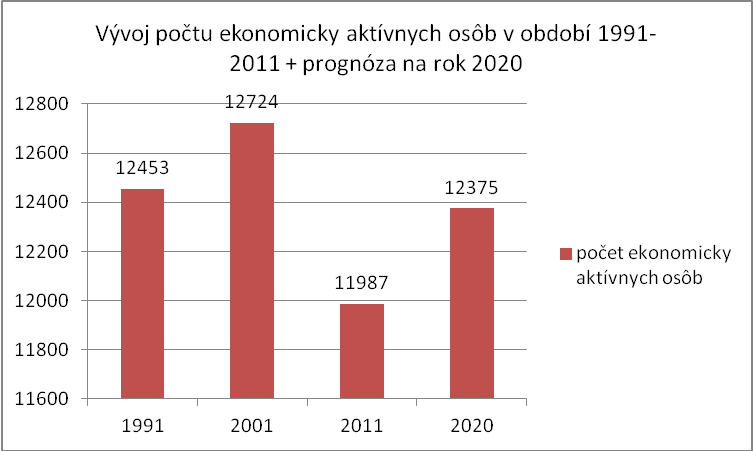 Zdroj: Mestský úrad Dunajská Streda, 2014NezamestnanosťNajvýznamnejším ukazovateľom situácie na trhu práce je miera nezamestnanosti, ktorá je jedným zo základných kritérií pre klasifikovanie problémových miest a obcí. Mesto Dunajská Streda dlhé roky patrí medzi regióny Slovenska s priemernou úrovňou nezamestnanosti, miera nezamestnanosti v riešenom území je okolo celoštátneho priemeru. V období 2010 až 2014 evidovaná miera nezamestnanosti v širšom okolí mesta, t.j. v okrese Dunajská Streda sa pohybovala okolo 12-13 %. Vývoj miery  evidovanej  nezamestnanosti v období 2010-2014 – regionálne porovnávanieŠkolstvoV šk. roku 2015/2016 sa v meste Dunajská Streda nachádzalo 9 materských škôl, v prípade každej bol zriaďovateľom mesto Dunajská Streda. Počet detí v materských školách je relatívne ustálený. Počet detí v materských školách od školského roku 2012/2013 Zdroj: Mestský úrad Dunajská Streda, 2015Na území mesta Dunajská Streda sa nachádza celkovo 6 základných škôl, z ktorých je päť v zriaďovateľskej pôsobnosti mesta Dunajská Streda a jedna cirkevná, ktorej zriaďovateľom je Rímskokatolícka cirkev Trnava.Počet žiakov v základných školách v zriaďovateľskej pôsobnosti mesta Dunajská Streda Zdroj: Mestský úrad Dunajská Streda, 2015Na území mesta Dunajská Streda sú zriadené tri špeciálne základné školy: Špeciálna základná škola, Špeciálna základná škola s vyučovacím jazykom maďarským – Magyar Tanítási  Nyelvű Speciális Alapiskola a Spojená škola. V týchto školách sa uskutočňuje výchova a vzdelávanie žiakov s mentálnym postihnutím.Na území mesta sa nachádzajú 4 gymnáziá, ktoré poskytujú úplné stredné vzdelanie všeobecného zamerania:Športové gymnázium s vyučovacím jazykom maďarským - Magyar Tannyelvű Sportgimnázium, 929 01 Dunajská Streda, Nám. sv. Štefana 1533/3,Súkromné gymnázium s vyučovacím jazykom maďarským - Magyar Tanítási Nyelvű Magángimnázium, 929 01 Dunajská Streda, Hlavná 21,Gymnázium Ármina Vámbéryho s vyučovacím jazykom maďarským - Vámbéry Ármin Gimnázium, 929 01 Dunajská Streda, Nám. sv. Štefana 1190/4 a Gymnázium Ladislava Dúbravu, 929 01 Dunajská Streda, Smetanov háj 285/8.Stredné odborné školstvo v meste Dunajská Streda je vyprofilované, prepojené na výrobnú sféru a sféru služieb. V meste sa nachádza 7 stredných odborných škôl, a to:Stredná odborná škola stavebná s vyučovacím jazykom maďarským - Építészeti Szakközépiskola, 92901 Dunajská Streda, Gyulu Szabóa 1,  Stredná odborná škola s vyučovacím jazykom maďarským - Szakközépiskola, 92901 Dunajská Streda, Gyulu Szabóa 21,  Stredná odborná škola technická - Műszaki Szakközépiskola, 92901 Dunajská Streda, Kračanská cesta 1240/36,  Stredná odborná škola rozvoja vidieka s vyučovacím jazykom maďarským - Vidékfejlesztési Szakközépiskola, 929 01 Dunajská Streda, Nám. sv. Štefana 1533/3,  Súkromná stredná odborná škola s vyučovacím jazykom maďarským - Magyar Tannyelvű Magán  Szakközépiskola, 92901 Dunajská Streda, Neratovické nám. 1916/16 , Stredná zdravotnícka škola - Egészségügyi Középiskola, 92901 Dunajská Streda, Športová 349/34  aSúkromná stredná odborná škola - Magán Szakközépiskola, 92901 Dunajská Streda, Trhovisko 2294/15.  Ďalšie školy a školské zariadenia:Základná umelecká škola – Művészeti Alapiskola, Smetanov háj 283/6, Dunajská Streda ponúka svojim študentom vzdelávanie v hudobnom, výtvarníckom, tanečnom a literárno-dramatickom odbore. V meste Dunajská Streda sú zriadené 2 centrá voľného času ako školské výchovno-vzdelávacie zariadenie pre využívanie voľného času detí a mládeže, ktoré svoju činnosť orientujú na voľno časové aktivity. Jedná sa o Centrum voľného času v zriaďovateľskej pôsobnosti mesta Dunajská Streda a Súkromné centrum voľného času (bolo založené v roku 2009, ako nezisková organizácia). Jazyková škola Dunajská Streda Športová ulica 349/34. 929 01 Dunajská StredaCentrum pedagogicko-psychologického poradenstva a prevencie - Pedagógiai-Pszichológiai Tanácsadó és Prevenciós Központ, Hlavná 37/19, Dunajská StredaCentrum špeciálno-pedagogického poradenstva ako súčasť Spojenej školy, Gyulu Szabóa 1, Dunajská StredaDetašované pracovisko Vysokej školy zdravotníctva a sociálnej práce sv. Alžbety ZdravotníctvoZdravotnícka starostlivosť sa realizuje v štátnych a súkromných zariadeniach.  V riešenom území sa nachádza viac lekární a zariadení zdravotníctva. Hlavným poskytovateľom zdravotníckych služieb je Nemocnica s poliklinikou Dunajská Streda, a.s. Od polovice roku 2015 nemocnica patrí do siete regionálnych nemocníc Svet zdravia, a. s. V meste  Dunajská Streda sa nachádza aj sídlo stanice záchrannej zdravotnej služby (typ ambulancie: ambulancia rýchlej lekárskej pomoci (RLP) – posádka s lekárom).Od roku 2012 v priestoroch nemocnice sa nachádza aj Hniezdo záchrany, verejný inkubátor na odloženie nechcených bábätiek. V meste sa nachádzajú aj 2 ďalšie väčšie zdravotnícke strediská (Klinika Sagax, Zdravotnícke stredisko Garant) a množstvo ďalších menších zdravotníckych zariadení. Poskytovania sociálnych služieb na území mesta Dunajská StredaZákon o sociálnych službách presne stanovuje systém poskytovania sociálnych služieb a pravidlá pre poskytovanie, resp. zabezpečenie poskytovania sociálnych služieb.  Obec a vyšší územný celok v rozsahu svojej pôsobnosti zabezpečuje dostupnosť sociálnej služby pre fyzickú osobu, ktorá je odkázaná na sociálnu službu, a právo výberu sociálnej služby.Pôsobnosť obce pri poskytovaní sociálnych služieb je definovaná v § 80 zákona o sociálnych službách, ktorá stanovuje, že obec:vypracúva, schvaľuje KPSS,utvára podmienky na podporu komunitného rozvoja, je správnym orgánom v konaniach o odkázanosti na sociálnu službu (posúdenie, zánik, zmena stupňa odkázanosti) v zariadení pre seniorov, v zariadení opatrovateľskej služby, v dennom stacionári, o odkázanosti na opatrovateľskú službu, a v konaniach o povinnosti zaopatrených plnoletých detí alebo rodičov platiť úhradu za sociálnu službu alebo jej časť,vyhotovuje posudok o odkázanosti na sociálnu službu,poskytuje alebo zabezpečuje poskytovanie sociálnej služby v nízkoprahovom dennom centre, nocľahárni, zariadení pre seniorov, zariadení opatrovateľskej služby a v dennom stacionári, nízkoprahovej sociálnej služby pre deti a rodinu, opatrovateľskej služby, prepravnej služby, odľahčovacej služby, pomoci pri osobnej starostlivosti o dieťa, poskytuje základné sociálne poradenstvo, uzatvára zmluvu o poskytovaní sociálnej služby, o poskytovaní finančného príspevku pri odkázanosti fyzickej osoby na pomoc inej fyzickej osoby pri úkonoch sebaobsluhy a finančného príspevku na prevádzku poskytovanej sociálnej služby neverejnému poskytovateľovi sociálnej služby,zriaďuje, zakladá a kontroluje nocľaháreň, nízkoprahové denné centrum, nízkoprahovú sociálnu službu pre deti a rodinu s ambulantnou sociálnou službou, zariadenie pre seniorov, zariadenie opatrovateľskej služby a denný stacionár, môže zriaďovať, zakladať a kontrolovať aj iné zariadenia,môže poskytnúť finančný príspevok podľa § 78a, § 75 ods. 7, § 75 ods. 8 zákona o sociálnych službách a kontroluje hospodárenie s ním, poskytuje podľa § 75 ods.1 a 2 zákona o sociálnych službách finančný príspevok,  vedie evidenciu súvisiacu s poskytovaním sociálnej služby v zmysle zákona o sociálnych službách,vyhľadáva fyzické osoby, ktorým treba poskytnúť sociálnu službu, poskytuje štatistické údaje z oblasti poskytovania sociálnych služieb v zmysle zákona o sociálnych službách,uhrádza poskytovateľovi zdravotnej starostlivosti zdravotné výkony na účely posúdenia odkázanosti na sociálnu službu,môže poskytovať alebo zabezpečovať poskytovanie aj iných druhov sociálnej služby podľa § 12 zákona o sociálnych službách.Existencia kvalitne vybudovanej siete sociálnych zariadení a podpora činnosti subjektov zameraných na rôzne sociálne skupiny je predpokladom pre kvalitný život obyvateľov. Rozvoj sociálnych služieb zabezpečuje mesto Dunajská Streda spolu s partnermi ako dlhodobý kontinuitný, systematický a koordinovaný proces riešenia problémov osôb odkázaných na poskytovanie sociálnych služieb. Spolupráca subjektov pôsobiacich v sociálnej oblasti je na území mesta na dobrej úrovni najmä v prepojenosti poskytovaných sociálnych služieb. Mesto Dunajská Streda poskytuje sociálne služby zadefinované zákonmi v rámci svojich kompetencií a finančných možností. V súčasnosti sú to: Opatrovateľská služba Aktivita zahŕňa opatrovateľskú starostlivosť poskytovanú v pracovných dňoch, poskytovanie pomoci pri sebaobslužných úkonoch ako starostlivosť o hygienu, stravovanie a dodržiavanie pitného režimu, príprava alebo donáška obeda, pomoc pri podaní jedla, pomoc pri obliekaní a vyzliekaní, nevyhnutné práce v domácnosti, zabezpečenie kontaktu so spoločenským a kultúrnym prostredím. Vykonávajú sa úkony ako podávanie liekov, injekcií, preväzy, meranie tlaku, atď. Okrem toho podľa potreby zabezpečujú sprievod chorých na lekárske vyšetrenia a výber liekov, liečebných a ortopedických pomôcok. Zabezpečovaním opatrovateľskej služby sa podarilo umožniť pokojný život klientov v ich domácom prostredí, prispievať k prežitiu aktívneho a dôstojného života, pomáhať klientom pri udržiavaní kontaktov s blízkymi a známymi, poskytovať kvalitné a bezpečné sociálne služby vychádzajúce z individuálnych potrieb klienta.Poskytovanie opatrovateľskej služby je realizované využitím pracovnoprávneho vzťahu – pracovný pomer. V roku 2014 mesto zamestnávalo 33 opatrovateliek mesačne pre 35 opatrovaných, počet odpracovaných hodín u opatrovateliek predstavoval 38515 hodín. Za prvý polrok roku 2015 počet opatrovateľov bol 34, počet odpracovaných hodín predstavoval 16909. Opatrovatelia svoju prácu vykonávali v domácnosti opatrovaných osôb. Služba je  čiastočne hradená klientmi.  Do roku 2012 sa v zmysle aktuálnych všeobecne záväzného nariadenia úhrada za opatrovateľskú službu v kalendárnom mesiaci určovala podľa rozsahu poskytovaných sebaobslužných úkonov, úkonov starostlivosti o domácnosť, základných aktivít a dohľadu a rozsahu hodín na poskytovanie úkonov starostlivosti o domácnosť, základných sociálnych aktivít a dohľadu vo výške 0,20 eur/hod. na osobu. V roku 2012 Všeobecne záväzným nariadením mesta Dunajská Streda č. 20/2012 úhrada za poskytované terénne sociálne služby zvýšila na 0,40 eur/hod. Všeobecne záväzné nariadenie č. 8/2015 zo dňa 28.apríla 2015 o rozsahu a bližších podmienkach poskytovania terénnych sociálnych služieb a o úhrade za poskytované terénne sociálne služby stanovila úhradu na 0,60 eur/hod. Vybrané ukazovatele opatrovateľskej službyZdroj: Mestský úrad Dunajská Streda, 2015Skutočný príjem za opatrovateľskú službu v roku 2015Zdroj: Mestský úrad Dunajská Streda, 2015Základné charakteristiky opatrovateľskej služby zabezpečené mestom Dunajská StredaZdroj: Mestský úrad Dunajská Streda, 2015Novelizácia zákona o sociálnych službách v roku 2012 sprísnila podmienky na prijatie odkázanej osoby do zariadenia pre seniorov. Odkázanosť určuje tabuľka. Schopnosť fyzickej osoby postarať sa o seba odborníci bodujú. Do zariadenia pre seniorov sa môže dostať len ten, kto je zaradený vo štvrtom až šiestom stupni odkázanosti. Hodnotí sa na základe lekárskeho a sociálneho posudku, podľa toho, ako zvláda základné činnosti, ako je stravovanie, vyprázdňovanie, osobná hygiena, obliekanie, pohyb, orientácia, dodržiavanie liečebného režimu a potreba dohľadu. Sprísnenie podmienok spôsobilo, že registrujeme zvýšený dopyt po poskytovaní opatrovateľskej služby. V roku 2014 sme zamestnávali 34 opatrovateliek mesačne (o 2 viac ako v roku 2013), nie však na plný úväzok, aby sme mohli uspokojiť čím viac požiadaviek. V prvom polroku 2015 sme vedeli zabezpečiť opatrovateľskú službu pre 34 odkázaných. Opatrovateľky svoju prácu vykonávali v domácnosti opatrovaných osôb. Neustále sa zvyšuje dopyt po poskytovaní opatrovateľskej služby žiadateľov s vyšším stupňom odkázanosti, ktorým sa v zmysle zákona o sociálnych službách má poskytovať opatrovateľská služba v rozsahu nad 6 hodín denne.Pre opatrovateľskú službu v roku 2013 v rozpočte mesta Dunajská Streda bolo v rámci originálnych kompetencií mesta vyčlenených 149.000,- Eur, čerpanie bolo na úrovni 90 %. V roku 2014 sa v rámci rozpočtu na opatrovateľskú službu vyčlenili finančné prostriedky na tej istej úrovni, vo výške 149.000,- Eur, pričom sa v skutočnosti čerpali financie na 89,2 %. V roku 2015 sa na opatrovateľskú službu rozpočtovalo 149.000,- Eur.Zariadenia poskytujúce sociálne služby v meste Dunajská StredaSociálne služby poskytované v Centre sociálnej starostlivosti Sídlo: Komenského 359/33, 929 01 Dunajská StredaCentrum sociálnej starostlivosti (ďalej len CSS) je rozpočtovým zariadením mesta Dunajská Streda bez právnej subjektivity, ktoré poskytuje podporné sociálne služby – poskytovanie sociálnych služieb v jedálni, sociálne služby na riešenie nepriaznivej sociálnej situácie z dôvodu ťažkého zdravotného postihnutia v dennom stacionári, sociálne služby v dennom centre (klub dôchodcov) a pomoc pri osobnej starostlivosti o dieťa a podporu zosúlaďovania rodinného života a pracovného života pre rodiny s deťmi v detských jasliach. Jedáleň poskytuje stravovanie pre deti v detských jasliach, fyzické osoby v dennom stacionári, pre dôchodcov a pre fyzické osoby z dôvodu ich ťažkého zdravotného postihnutia alebo nepriaznivého zdravotného stavu. Priemerný počet navarených obedov sa od roku 2012 pohybuje okolo 110 porcií denne pre dospelých, v posledných rokoch narastá počet záujemcov o túto službu.V dennom stacionári sa poskytuje sociálna služba fyzickej osobe z dôvodu ťažkého zdravotného postihnutia. Kapacita denného stacionára je 10, počet poberateľov sociálnej služby od roku 2012 bol nasledovný:Priemerný počet klientovZdroj: Mestský úrad Dunajská Streda, 2015Denný stacionár je financovaný dotáciou zo štátneho rozpočtu a čiastočne klientmi. Výška spoluúčasti klientov denného stacionára je 15 €/mesiac, pre držiteľov Vernostnej karty sa poskytuje zľava 50%. Denný stacionár je financovaný dotáciou zo štátneho rozpočtu vo výške 22080 €/rok. Táto dotácia je zahrnutá do rozpočtu CSS. Detské jasle sú výchovným zariadením a zariadením sociálnych služieb ako organizačná súčasť CSS. Poskytujú zdravým deťom výchovnú starostlivosť a zabezpečujú deťom do 3 rokov správny telesný a duševný vývoj. Starostlivosť o deti v jasliach je doplnkom rodinnej starostlivosti. Detské jasle sú čiastočne financované zákonnými zástupcami detí. Príspevok zákonných zástupcov dieťaťa na čiastočnú úhradu nákladov spojených s hmotným zabezpečením zariadenia pre deti do troch rokov veku je 195,00 €/dieťa/mesiac. Štát poskytuje príspevok zákonnému zástupcovi dieťaťa na starostlivosť o dieťa. Nárok si môže uplatniť zákonný zástupca dieťaťa, ktorý má trvalý pobyt na území SR, vykonáva zárobkovú činnosť, alebo študuje a zabezpečuje starostlivosť o dieťa do veku 3 rokov pomocou poskytovateľa (fyzickej alebo právnickej osoby na túto činnosť určenej) na území SR. Zárobková  činnosť zákonného zástupcu dieťaťa nie je podmienkou prijatia do detských jaslí. Príspevok na čiastočnú úhradu nákladov zahŕňa ošetrovateľskú starostlivosť, kompletné oblečenie pre deti na hru a zábavu v jasliach, posteľnú bielizeň, pyžamo, podbradníky, uteráky pre deti, plienky, hygienické potreby. V detských jasliach sa za finančnú čiastku 1,50 €/dieťa/deň poskytuje deťom celodenné stravovanie (jedno hlavné jedlo a dve doplnkové jedlá). Ku koncu roka 2012 bolo do detských jaslí zapísaných 22 detí. Počas roka prijali viac ako 20 detí, ale počet detí sa nezvýšil z dôvodu, že deti postupne dovŕšili 3 roky a prestúpili do materskej školy. Od účinnosti Všeobecne záväzného nariadenia mesta Dunajská Streda č.5/2013 nebolo podmienkou prijatia dieťaťa do detských jaslí zárobková činnosť zákonného zástupcu dieťaťa. V roku 2013 sa priemerný počet detí v detských jasliach pohyboval okolo 26. V roku 2014 priemerný počet detí v detských jasliach sa pohyboval okolo 22, počas roka bolo prijatých 23 nových detí. V júni 2015 bol počet detí v detských jasliach 13, počas roka bolo prijatých 7 detí, do materskej školy nastúpilo 15 detí. V druhom polroku avizovali nástup ďalších 13 detí.Mestský klub dôchodcov (Denné centrum) je účelovým zariadením mesta Dunajská Streda bez právnej subjektivity. Jeho poslaním je uspokojovanie kultúrnych a spoločenských záujmov seniorov. Svoju činnosť vykonáva na základe pracovného plánu. Nezabezpečuje každodennú prevádzkovú činnosť. Pre činnosť klubu slúžia priestory a zariadenia pridelené Mestom Dunajská Streda na adrese Trhovisko 825/8, Dunajská Streda. Podmienky pre činnosť klubu vytvára Mesto Dunajská Streda zabezpečovaním priestorov pre činnosť klubu a jeho financovaním (nájomné, elektrická energia, vodné a stočné), zabezpečením materiálno-technického vybavenia klubu, finančným príspevkom z rozpočtu mesta Dunajská Streda na príslušný rok na rôzne akcie, zájazdy, kultúrne podujatia a pod. Vývoj počtu členov Mestského klubu dôchodcovZdroj: Mestský úrad Dunajská Streda, 2015Zariadenie pre seniorovAdresa: G. Svobodu 1948/10, 929 01 Dunajská StredaDomov - penzión dôchodcov (ďalej len D-PD) bol uvedený do prevádzky v marci 1984 na Ul. gen. Svobodu 1948/10 v Dunajskej Strede v zmysle zákona č. 121/1975 Zb. v znení neskorších predpisov. Druhé sociálne zariadenie na Nám. Priateľstva 2201/37 začalo svoju činnosť v septembri 1989. Ďalšia zmena nastala v roku 1998, keď sa zmenila koncepcia sociálnej pomoci a s ňou súvisiace kompetencie boli vyjadrené v zákone č. 195/1998 Z.z. V roku 2002 prešli zriaďovateľské právomoci  organizácie pod samosprávu mesta Dunajská Streda. Zmena zákona, platná od januára 2009 spôsobila zánik D-PD a vzniklo zariadenie pre seniorov. V zariadení pre seniorov sa poskytuje sociálna služba fyzickej osobe, ktorá dovŕšila dôchodkový vek, je odkázaná na pomoc inej fyzickej osoby a jej stupeň odkázanosti je najmenej IV. Sociálna služba v zariadení pre seniorov sa môže poskytnúť aj fyzickej osobe, ktorá dovŕšila dôchodkový vek a poskytovanie sociálnej služby v tomto zariadení potrebuje z iných vážnych dôvodov. Sociálna služba sa poskytuje formou celoročného pobytu na dobu neurčitú a na dobu určitú s pobytom na dobu troch mesiacov. V zariadení pre seniorov sa poskytuje pomoc pri odkázanosti na pomoc inej fyzickej osoby, sociálne poradenstvo, rehabilitačná činnosť, ošetrovateľská starostlivosť, ubytovanie, stravovanie, upratovanie, pranie, žehlenie a údržba bielizne a šatstva, osobné vybavenie. V zariadení pre seniorov (v prípade voľnej kapacity) možno poskytovať stravovanie – obed pre fyzické osoby dôchodkového veku s trvalým pobytom v meste Dunajská Streda.   Od septembra 2011 je v zmysle zákona o sociálnych službách posilnená oblasť zdravotnej starostlivosti o klientov zariadenia pre seniorov a v tej súvislosti bola zavedená nočná služba zdravotného personálu aj v budove na Námestí priateľstva. Počet klientov v ZpSZdroj: Mestský úrad Dunajská Streda, 2015V Zariadení pre seniorov sa od roku 2012 postupne zvyšovala bezbariérovosť v oboch budovách, a to systematickou prestavbou sociálnych miestností, výmenou vaní za sprchy. Postupne sú vymieňali aj váľandy za elektricky ovládateľné postele nemocničného typu, čo prispelo k zlepšeniu podmienok opatrovania ležiacich klientov. V roku 2013 bolo zabezpečené technické vybavenie kuchyne a výdajne ZpS podľa požiadaviek Regionálneho úradu verejného zdravotníctva. Okrem nerezových regálov a stolov bolo doplnené aj technické vybavenie kuchyne o priemyselnú umývačku nádob a príborov, o elektrickú škrabku zemiakov a o drvič biologického odpadu s odlučovačom tukov. V roku 2014 v ZpS venovali zvýšenú pozornosť bezpečnosti klientov, zamestnancov, ako aj majetku zariadenia. Namontoval sa kamerový systém, klasické vchodové zámky boli nahradené elektronicko-magnetickými, pomocou ktorých sú schopní kontrolovať čas i osoby, ktorí do budovy vstupujú, resp. z nej odchádzajú. V rámci vzdelávania zamestnancov v roku 2012 traja zamestnanci Zariadenia pre seniorov začali študovať na Vysokej škole zdravotníctva sv. Alžbety so špecializáciou „Sociálna práca“, ďalší zamestnanec si zvyšoval kvalifikáciu v odbore Komunitné ošetrovateľstvo v Bratislave. V roku 2013 dve pracovníčky Zariadenia absolvovali intenzívny vzdelávací kurz, zameraný na klientov s demenciou a Alzheimerovou chorobou. Zvyšovanie kvalifikácie pokračovalo aj v roku 2014.Sociálna starostlivosť mesta Dunajská Streda mimo pôsobnosti zákona o sociálnych službách Okrem zákona o sociálnych službách je mesto povinné zabezpečovať sociálnu starostlivosť o svojich občanov aj podľa iných právnych predpisov. Poskytovanie jednorazových dávok pomoci v hmotnej núdzi, výkon opatrení a úloh sociálno-právnej ochrany a sociálnej kurately, vyplácanie prídavku na dieťa a dávky v hmotnej núdzi formou osobitného príjemcu, sú najčastejšie formy sociálnej pomoci poskytovanej mestom Dunajská Streda.V zmysle zákona NR SR č.305/2005 Z.z. o sociálnoprávnej ochrane a sociálnej kuratele a o zmene a doplnení niektorých zákonov (ďalej len zákon č. 305/2005 Z.z.) a v súlade s VZN mesta Dunajská Streda ak je rodič dieťaťa alebo osoba, ktorá sa osobne stará o dieťa (ďalej len rodič), obyvateľmi mesta Dunajská Streda a dieťa sa preukázateľne zdržiavalo na jej území najmenej jeden rok pred umiestnením do detského domova na základe rozhodnutia súdu o nariadení ústavnej starostlivosti, mesto vyčlení finančné prostriedky zo svojho rozpočtu na úpravu a obnovu rodinných, bytových a sociálnych pomerov dieťaťa. Mesačnú výšku finančných prostriedkov na úpravu a obnovu rodinných pomerov dieťaťa (ďalje len tvorba úspor) poskytuje obec dieťaťu na uľahčenie a podporu budúceho osamostatnenia sa, ak sa do jedného roka od umiestnenia dieťaťa do detského domova neupravili rodinné pomery dieťaťa alebo neobnovili rodinné pomery dieťaťa. V zmysle zákona č.305/2005 Z.z. patrí do pôsobnosti mesta poskytovanie príspevku na dopravu do zariadenia rodičovi dieťaťa. Účelom poskytovania príspevku na dopravu je úprava a zachovanie vzťahov medzi dieťaťom a rodičom, ktorým bolo dieťa odňaté zo starostlivosti rozhodnutím súdu a umiestnené do detského domova, ako aj úprava ich rodinných pomerov. Mesto poukazuje príspevok na tvorbu úspor mesačne na  vkladnú knižku dieťaťa. V roku 2013 sme poukázali financie na tvorbu úspor pre 4 deti v detských domovoch v celkovej sume 4446,24 €. Žiadosti na obnovu rodinných pomerov dieťaťa umiestneného v detskom domove sme nezaznamenali. V roku 2014 sme poukázali financie na tvorbu úspor pre 5 detí v detských domovoch v celkovej sume 5.186,70 €, z toho pre 3 deti, ktoré sú umiestnené v Detskom domove Jelka a pre 1 dieťa umiestnené v Rodinnom detskom domove v Piešťanoch. Žiadosti na obnovu rodinných pomerov dieťaťa umiestneného v detskom domove sme nezaznamenali. V prvom polroku r.2015 sme poukázali financie na tvorbu úspor pre 5 detí v detských domovoch.V zmysle zákona č. 305/2005 Z. z. mesto spolupracuje s ÚPSVaR a inými orgánmi sociálnoprávnej ochrany detí a sociálnej kurately, akreditovanými subjektmi a ďalšími právnickými osobami a fyzickými osobami pri hľadaní možnosti návratu detí do rodinného prostredia, resp. možnosti zverenia detí do osobnej starostlivosti inej fyzickej osoby alebo pestúnskej starostlivosti. Za tým účelom sú vykonávané šetrenia a sú spracované správy o rodinných, bytových a sociálnych pomeroch dotknutých rodín. Túto činnosť zabezpečuje sociálny pracovník Mestského úradu v Dunajskej Strede.V zmysle zákona č.305/2005 Z.z. patrí do pôsobnosti mesta podieľanie sa na spracovaní a plnení plánu sociálnej práce s dieťaťom. V zmysle tohto ustanovenia mesto Dunajská Streda spolupracuje s detskými domovmi a Úradmi práce, sociálnych vecí a rodiny pri tvorbe plánov sociálnej práce s dieťaťom a tým sa podieľa na určení formy starostlivosti a ďalšom rozvoji dieťaťa.V zmysle Zákona NR SR č. 417/2013 Z. z. o pomoci v hmotnej núdzi a o zmene a doplnení neskorších predpisov pomoc v hmotnej núdzi sa poskytuje za účelom zabezpečenia ochrany tých, ktorí si vlastným pričinením nemôžu alebo nevedia zabezpečiť alebo zvýšiť príjem vlastnou prácou za taxatívne vymedzených zákonom stanovených podmienok. Pomoc v hmotnej núdzi je dávka v hmotnej núdzi, ochranný príspevok, aktivačný príspevok, príspevok na nezaopatrené dieťa a príspevok na bývanie. Nárok na pomoc v hmotnej núdzi a osobitný príspevok sa uplatňuje podaním žiadosti na úrad práce, sociálnych vecí a rodiny podľa miesta trvalého pobytu občana. V zmysle Zákona NR SR č. 417/2013 Z. z. o pomoci v hmotnej núdzi a o zmene a doplnení neskorších predpisov v znení neskorších zmien a doplnkov v prípade, ak sa poskytovaním pomoci v hmotnej núdzi nedosiahol účel, na ktorý je určená alebo ak možno odôvodnene predpokladať, že poskytovaním pomoci v hmotnej núdzi sa nedosiahne účel, na ktorý je určená, využíva sa inštitút osobitného príjemcu.V roku 2013 bolo mesto osobitným príjemcom dávky v hmotnej núdzi v priemere mesačne pre 40 občanov v celkovej výške 69 446,19 € za rok, v roku 2014 v 619 prípadoch v celkovej výške                       96 698,23 € za rok.Prídavok na dieťa je poskytovaný formou osobitného príjemcu pre rodiny, z ktorých pochádzajú deti s nepravidelnou školskou dochádzkou. Počet záškolákov bol nasledovný:Osobitný príjemca - Prídavok na dieťaZdroj: Mestský úrad Dunajská Streda, 2015Poskytovanie jednorazovej dávky v hmotnej núdzi sa v roku 2013 riadil zákonom č. 599/2003 Z.z. o pomoci v hmotnej núdzi a v súlade s VZN č. 4/2013 mesta. Finančné prostriedky sa poskytli na ošatenie pre deti, na nákup školských potrieb, mimoriadne liečebné náklady, výdavky spojené s bývaním a na iné mimoriadne výdavky atď. V roku 2013 sa poskytlo pre 67 oprávnených žiadateľov spolu 2750 €, z nich 37 žiadateľov (1850 €) malo neplnoleté, nezaopatrené dieťa. Poskytovanie jednorazovej dávky v hmotnej núdzi sa v roku 2014 riadilo VZN č. 7/2014, v zmysle ktorého sa poskytlo pre 67 oprávnených žiadateľov spolu 2730 €, z nich 36 žiadateľov (1800 €) malo neplnoleté, nezaopatrené dieťa. Za prvý polrok r.2015 sa poskytlo pre 28 oprávnených žiadateľov spolu 1080 €, z toho 12 žiadateľov (600 €) malo neplnoleté, nezaopatrené dieťa. Jednorazový finančný príspevok pri narodení dieťaťa sa poskytoval rodičovi dieťaťa, ktorý mal v meste trvalý pobyt a narodilo sa mu v príslušnom období prvorodené dieťa. Príspevok sa poskytoval v zmysle VZN č. 4/2013. Počet poberateľov príspevku v roku 2013 bol 51, z toho pre 3 dvojičky. V roku 2014 sa príspevok poskytoval v zmysle VZN č. 7/2014. Počet poberateľov príspevku bol za sledovaný  rok 57 (2950 €), z toho pre 2 dvojičky. Za prvý polrok r.2015 sa poskytlo pre 33 oprávnených žiadateľov príspevok v celkovej hodnote 1650 €. Všeobecne záväzným nariadením mesta Dunajská Streda č. 9/2015 sa zrušilo poskytovanie tohto príspevku na ďalšie obdobie.Podľa zákona o pohrebníctve je samospráva povinná v prípadoch, že na jej území došlo k úmrtiu, zabezpečiť pochovanie nebohých, ak nikto nezabezpečil pohreb alebo ak sa nezistila totožnosť mŕtveho. V roku 2013 sme v zmysle zákona uhradili faktúru v celkovej sume 350,- € na pohreb jednej osoby bez rodinného príslušníka, v roku 2014 mesto zabezpečilo pohreb a uhradilo najnutnejšie pohrebné výdavky na základe skutočne vynaložených nákladov v 5 prípadoch v celkovej výške 1 740,31 €.Dotácia na podporu výchovy k plneniu školských povinností a dotácia na podporu výchovy k stravovacím návykom dieťaťa ohrozených sociálnym vylúčením  je dotácia upravená zákonom č. 544/2010 Z.z. o dotáciách v pôsobnosti Ministerstva práce, sociálnych vecí a rodiny SR. O priznaní, resp. nepriznaní dotácie rozhoduje príslušný Úrad práce, sociálnych vecí a rodiny. Dotácie slúžia na podporu výchovy k plneniu školských povinností, a to na úhradu školských potrieb potrebných na prípravu na vzdelávanie v prípravnej triede materskej školy a vzdelávanie na základnej škole a na podporu výchovy k stravovacím návykom detí a žiakov ohrozených sociálnym vylúčením. Zdroj: Mestský úrad Dunajská Streda, 2015Podpora všeobecne prospešnej činnosti - Z finančných prostriedkov vyčlenených na sociálnu oblasť z rozpočtu mesta Dunajská Streda sa môžu poskytnúť finančné príspevky (dotácie) pre občianske združenia a organizácie na všeobecne prospešnú činnosť na podporu seniorov, zdravotne postihnutých občanov, matiek s deťmi, občanov bez domova a ostatných osôb ohrozených sociálnym vylúčením, i na rôzne preventívne aktivity detí a mládeže. V roku 2013 boli  podporené nasledovné žiadosti o dotáciu: Stredná zdravotnícka škola Egészségügyi Középiskola Dunajská Streda - Buď fit!, Slovenský červený kríž Dunajská Streda - Bezpríspevkové darcovstvo krvi a Združenie na pomoc ľuďom s mentálnym postihnutím Dunajská Streda – AGAPE -láska, ktorá len dáva. V roku 2014 boli podporené nasledovné žiadosti: AXIS-DENT s.r.o. Dunajská Streda -Žiarivý úsmev našich detí, Slovenský červený kríž Dunajská Streda - Bezpríspevkové darcovstvo krvi, Stredná zdravotnícka škola Egészségügyi Középiskola,Dunajská Streda - STOP Skolióza/ Hátgerincferdülés, Združenie na pomoc ľuďom s mentálnym postihnutím Dunajská Streda - Učme sa s radosťou!, Základná organizácia Slovenského zväzu telesne postihnutých č. 47 Dunajská Streda - Sociálna pomoc, humanitárna starostlivosť, zdravotnícka starostlivosť. Ostatné príspevky - V rámci rozpočtu mesta sa každoročne vyčleňujú finančné príspevky na zabezpečenie nasledovných aktivít: prenocovanie bezdomovcov, spoločenské posedenia v Zariadení pre seniorov, v Dennom stacionári, v Klube dôchodcov, finančný príspevok dôchodcom mesta nad 75 rokov.   Mestská charita pracuje na území mesta 10. rok, ich cieľovou skupinou sú najmä odkázané rodiny.         V novembri roku 2014 organizovali dobročinnú zbierku trvanlivých potravín v spolupráci s charitou Trnavskej diecézy a členmi rádu rytierov Sv. Juraja. V januári roku 2014 sa prostredníctvom Mestskej charity celé mesto zapojilo do celoštátneho zberu obnoseného šatstva, ktorý organizovala nezisková organizácia Pomocný anjel na pomoc nízkopríjmovým rodinám. Členovia Mestskej charity každoročne pomáhajú aj pri zabezpečení základných životných potrieb pre bezdomovcov na území mesta.  V roku 2015 Mesto Dunajská Streda a Trnavská arcidiecézna charita so sídlom Hlavná 43,  Trnava uzatvorili zmluvu o spolupráci, ktorej predmetom je spolupráca pri poskytovaní všeobecne prospešných služieb pre obyvateľov mesta Dunajská Streda a obyvateľov v rámci farnosti trnavskej arcidiecézy v sociálnej oblasti. V rámci spolupráce sa vykonáva verejnoprospešná činnosť, a to charitatívna, v rámci dobročinnosti a dobrovoľnosti, ktorej cieľom je pomoc a služba ľuďom v núdzi, osamelým, starým, hendikepovaným, chorým a bezdomovcom. Za týmto účelom mesto Dunajská Streda a Trnavská arcidiecézna charita sa spolupodieľajú na nájme nebytových priestorov na Ádorskej ulici v Dunajskej Strede. Priestory slúžia na uskladňovanie a rozdávanie šatstva, obuvi, nábytku a trvanlivých potravín pre odkázaných vrátane vedenia administratívy v kancelárskych priestoroch.Starostlivosť o bezdomovcov -V roku 2012 v zimnom období sa zabezpečoval pre bezdomovcov žijúcich na území mesta týždenne trikrát teplá strava. Počet vydaných obedov za uvedené obdobie bol 350. V roku 2013 starostlivosť o bezdomovcov zahŕňala poradenské služby pre osoby bez domova, poskytnutie stravy alebo pomoc pri  zaistení stravy, pomoc pri vybavovaní osobných dokladov. V zimnom období sa zabezpečovala pre bezdomovcov žijúcich na území mesta teplá strava. Počet vydaných obedov za uvedené obdobie bol 328. V roku 2014 v zimnom období počet vydaných obedov bol 124.  Mestské zastupiteľstvo mesta Dunajská Streda 8. apríla 2014 schválilo materiál „Komplexné riešenie problematiky bezdomovcov žijúcich na území mesta Dunajská Streda“, ktorý obsahuje aj aktivity riešenia bezdomovectva na území mesta Dunajská Streda.V záujme realizácie strategického zámeru mesta - Komplexného riešenia problematiky bezdomovcov žijúcich na území mesta Dunajská Streda a na základe požiadavky občanov žijúcich v lokalitách mesta Dunajská Streda, v ktorých sa bezdomovci pohybujú, nachádzajú a zdržiavajú, Mestský úrad v Dunajskej Strede priebežne monitoruje a vyhodnocuje negatívne vplyvy bezdomovectva na kvalitu životného prostredia občanov a  návštevníkov mesta Dunajská Streda. V záujme riešenia súčasného stavu bezdomovectva v meste Municipal Real Estate Dunajská Streda, s.r.o., spoločnosť so 100%-nou majetkovou účasťou mesta Dunajská Streda od novembra 2015 bude prevádzkovať prenajímanú budovu od Železníc Slovenskej republiky za účelom poskytnutia nocľahárne a útulku pre bezdomovcov a  núdzového ubytovania pre osoby a rodiny v kritickej životnej situácii.Projekty zamerané na inklúziuTerénna sociálna prácaMesto Dunajská Streda od 16.4.2012 v rámci projektu „Terénnou prácou k aktivizácii komunity“ zamestnávalo päť odborných zamestnancov - komunitných sociálnych pracovníkov, ktorí svojou prácou prispievali k eliminácii negatívnych sociálnych javov najmä v komunite na Kračanskej ulici. Projekt sa realizoval vďaka podpore z Európskeho sociálneho fondu v rámci Operačného programu Zamestnanosť a sociálna inklúzia. Terénni sociálni pracovníci a asistenti terénnych sociálnych pracovníkov poskytovali poradenstvo pri riešení sociálnych a rodinných problémov, poradenstvo a pomoc pri zabezpečení základných životných potrieb (šatstvo, potraviny, bývanie), mapovali prostredie, zabezpečovali krízovú intervenciu v ťažkých životných situáciách, uľahčovali komunikáciu medzi klientom a inštitúciami. Pred ukončením projektu mesto podalo žiadosť o nenávratný finančný príspevok v rámci výzvy OP ZaSI – FSR - 2013/2.1/01 pod názvom „Skvalitňovanie výkonu terénnej sociálnej práce a jej dopad na klienta, jeho rodinu a komunitu“ s cieľom pokračovať v terénnej sociálnej práci, ktorá bola úspešná. Aktivity v rámci projektu prebiehajú od 1. júna 2014 do 30.11.2015. V rámci projektu zamestnávame o 1 terénneho sociálneho pracovníka viac. Inklúzia detí a žiakovOd školského roku 2013/14 sa Materská škola – Óvoda, Nám. Priateľstva 2137/27 zapojila do národného projektu pod názvom Inkluzívny model vzdelávania na predprimárnom stupni školskej sústavy, ktorého cieľom je podpora inkluzívneho prostredia v MŠ s cieľom zabezpečiť predchádzanie neoprávneného zaraďovania žiakov do systému špeciálneho školstva.Na tento projekt nadväzuje zapojenie od školského roku 2014/15 dvoch základných škôl (Základná škola Zoltána Kodálya s VJM – Kodály Zoltán Alapiskola a Základná škola Smetanov háj) do projektu PRINED (Národný projekt Inkluzívnej Edukácie) s cieľom zaujímavou a informatívnou formou udržať deti čo najdlhšie v škole a umožniť im popoludňajšiu prípravu na nasledujúci deň, nevyhnutnú pre zlepšenie ich prospechu a taktiež sa venovať aktivitám, ktoré sú pre nich zaujímavé a ktorým sa môžu venovať aj z dlhodobého hľadiska. Inkluzívny model vzdelávania má za úlohu pomôcť lepšej pripravenosti detí z marginalizovaných rómskych komunít a podporiť tak ich sociálnu inklúziu. Komunitné centrumMestské zastupiteľstvo v roku 2012 rozhodlo o zámere vybudovania komunitného centra v Dunajskej Strede. Koncom roka 2013 bola vyhlásená Ministerstvom pôdohospodárstva a rozvoja vidieka v rámci Regionálneho operačného programu 2.1b podpora komunitných centier zameraných na posilňovanie sociálnej inklúzie (kód výzvy ROP-2.1b-2013/01). Mesto Dunajská Streda požiadalo o nenávratný finančný príspevok so zámerom vybudovania Komunitného centra v Dunajskej Strede, avšak žiadosť bola neúspešná.Podmienky pre činnosť neziskových organizácií a občianskych združení, ktoré sa zameriavajú aj na osoby s postihnutím, vytvára mesto zabezpečovaním priestorov pre ich činnosť. Sú to organizácie: - Spoločnosť na pomoc s osobám s autizmom v Dunajskej Strede,- Jednota dôchodcov, Základná organizácia Dunajská Streda,- Slovenský zväz záhradkárov, Základná organizácia Dunajská Streda,- Základná organizácia Slovenského zväzu telesne postihnutých Dunajská Streda,- Únia nevidiacich a slabozrakých Slovenska, Základná organizácia Dunajská Streda,- Dunajský spolok nepočujúcich, Základná organizácia zväzu nepočujúcich, Dunajská Streda,- Slovenský zväz invalidov, Základná organizácia Dunajská Streda, - Občianske združenie Svetlo Dunajská Streda a - Združenie na pomoc ľudí s mentálnym postihnutím.Na území mesta Dunajská Streda sociálne služby poskytujú aj nasledovné subjekty: ADOS-DS (ošetrovateľská starostlivosť a opatrovateľská služba) ADOS-DS, s.r.o. (miesto prevádzkovania: Športová ulica č. 4392/46, 929 01 Dunajská Streda) vznikla 1.4.2005 s cieľom poskytovať komplexnú domácu ošetrovateľskú starostlivosť a opatrovateľskú službu pre občanov v okrese Dunajská Streda. Výkonnými pracovníkmi ADOS-DS, s.r.o. sú zdravotné sestry špecialistky, sestry s ukončeným vyšším odborným vzdelaním s dlhoročnou praxou v nemocničných oddeleniach a opatrovateľky s odbornou praxou. Náplňou činnosti ADOS-DS, s.r.o. je komplexná ošetrovateľská starostlivosť a opatrovateľská služba v domácom prostredí pacientov všetkých vekových skupín. Ide o ošetrovateľskú starostlivosť po skončení ústavnej liečby, o akútne chorých bez potreby hospitalizácie, o chronicky chorých a o pacientov v terminálnych stavoch. Opatrovateľskú službu možno poskytovať občanovi, ktorý pre svoj nepriaznivý zdravotný stav potrebuje pomoc inej osoby pri zabezpečovaní nevyhnutných životných úkonov, nevyhnutných prác v domácnosti alebo kontaktu so spoločenským prostredím. Spoločnosť zabezpečuje komplexné služby v koordinácií s ambulantnou a ústavnou starostlivosťou o pacienta, v záujme zabezpečenia kontinuálnej starostlivosti spolupracujú s lôžkovými oddeleniami nemocnice v Dunajskej Strede, s lekármi primárnej starostlivosti a s lekármi špecialistami. Občianske združenie Pro BonoObčianske združenie Pro Bono so sídlom Cintorínska 605/8, 930 05 Gabčíkovo zabezpečuje domácu opatrovateľskú starostlivosť v okrese Dunajská Streda. V rámci poskytovania sociálnej služby zabezpečujú starostlivosť o hygienu, stravovanie a dodržiavanie pitného režimu, vyprázdňovanie močového mechúra a hrubého čreva, pomoc pri obliekaní a vyzliekaní, pomoc pri mobilite a sprievod pri chôdzi, pomoc v úkonoch starostlivosti o domácnosť, pomoc pri základných sociálnych aktivitách a dohľad pri úkonoch seba obsluhy, úkonoch starostlivosti o svoju domácnosť a pri vykonávaní základných sociálnych aktivít.Okrem toho zabezpečujú prevoz chorých na lekárske vyšetrenia prípadne na objednané operačné termíny, prevoz chorých po lekárskych vyšetreniach ako i po operáciách, prevoz mamičiek a ich detí z nemocnice do domáceho prostredia, výber liekov, liečebných a ortopedických pomôcok.Mesto Dunajská Streda je v zmysle zákona o sociálnych službách pre občanov s trvalým pobytom v meste správnym orgánom v konaniach o odkázanosti na sociálnu službu (posúdenie, zánik, zmena stupňa odkázanosti) a vyhotovuje posudok o odkázanosti na sociálnu službu aj pre klientov sociálnej služby, ktorú poskytuje Občianske združenie Pro Bono.Rodinné centrum Kvietkovo FamilyRodinné centrum Kvietkovo Family vzniklo s myšlienkou vytvoriť priestor pre rodinu, ich poslaním je zameriavať sa na starostlivosť o detičky. Od septembra 2015 Rodinné centrum funguje len ako Jasľoškôlka na Drevárskej ulici v Dunajskej Strede.HOXFORT, anglická súkromná materská škola Je celoročné trilingválne (trojjazyčné) edukačné zariadenie pre deti od 2 do 6 rokov. Je zameraná na poskytovanie komplexnej starostlivosti o dieťa, základným zámerom je zabezpečenie výučby anglického, maďarského a slovenského jazyka. Zriaďovateľom a prevádzkovateľom je právnická osoba Hoxfort s.r.o., Kukučínova 6666, Dunajská Streda. Inštitúcia nie je zaradená do siete škôl.Detský domov NezábudkaDetský domov Nezábudka v Dunajskej Strede (adresa: Nezábudková 474/3, 929 01 Dunajská Streda) vznikol v 50. rokoch. V roku 2007 bol zlúčený s Detským domovom v Šamoríne, v roku 2010 s Detským domovom vo Veľkom Mederi a je malým domovom v srdci Žitného ostrova. Počet detí je 73, z toho v Dunajskej Strede 11, 23 detí je u profesionálnych rodičov a 39 detí je v Detskom domove vo Veľkom Mederi (údaje z roku 2014). Detský domov je prostredie vytvorené a usporiadané na účely vykonávania rozhodnutia súdu o nariadení ústavnej starostlivosti, predbežného opatrenia a o uložení výchovného opatrenia. Detský domov dočasne nahrádza dieťaťu jeho prirodzené rodinné prostredie alebo náhradné rodinné prostredie. Ak ústavná starostlivosť skončí dosiahnutím plnoletosti alebo predĺžením ústavnej starostlivosti do 19 rokov veku, môže mladý dospelý požiadať detský domov o poskytovanie starostlivosti až do jeho osamostatnenia sa, najdlhšie do 25 rokov veku. Za osamostatnenie sa považuje zabezpečenie bývania a schopnosť samostatne sa živiť. V zariadení sa poskytuje nevyhnutná starostlivosť: stravovanie, bývanie, zaopatrenie, ďalšia starostlivosť: poradenstvo, výchovná starostlivosť rodinám, z ktorých boli deti vyňaté pre zlyhanie výchovnej funkcie rodiny, záujmová, kultúrna a rekreačná činnosť. Zabezpečuje sa výchova, poskytuje liečebno-výchovná starostlivosť, osobné vybavenie, ak sa starostlivosť v zariadení poskytuje dieťaťu celoročne a dieťa nemá osobné vybavenie a zabezpečuje sa úschova cenných vecí.Úrad práce, sociálnych vecí a rodiny Dunajská Streda Úrad práce, sociálnych vecí a rodiny Dunajská Streda (ďalej len ÚPSVaR) bol zriadený dňom 1.1.2004 zákonom č. 453/2003 Z.z. o orgánoch štátnej správy v oblasti sociálnych vecí, rodiny a služieb zamestnanosti a o zmene a doplnení niektorých zákonov v znení neskorších predpisov. Oddelenie sociálnoprávnej ochrany detí a sociálnej kurately Odboru sociálnych vecí a rodiny  ÚPSVaR vykonáva opatrenia na predchádzanie vzniku krízových situácií v rodine, na obmedzenie a odstraňovanie negatívnych vplyvov, ktoré ohrozujú psychický vývin, fyzický vývin alebo sociálny vývin dieťaťa a plnoletej fyzickej osoby, na zabezpečenie ochrany života, zdravia a priaznivého psychického vývinu, psychického vývinu a sociálneho vývinu. Rodičia, dieťa alebo iné osoby, majú možnosť požiadať o pomoc alebo sociálne poradenstvo oddelenie aj v týchto prípadoch: keď je ich manželstvo vážne narušené alebo rozvrátené, resp. keď sa rodičia maloletých detí rozvádzajú, keď rodičia maloletého nežijú v spoločnej domácnosti - spísanie návrhu na úpravu výkonu rodičovských práv a povinností k dieťaťu,keď si rodič neplní vyživovaciu povinnosť voči dieťaťu - spísanie návrhu na určenie výživného na maloleté dieťa, keď si rodič neplní svoju vyživovaciu povinnosť určenú právoplatným rozsudkom včas a v plnej výške - spísanie návrhu na vykonanie exekúcie,keď maloleté dieťa nemá určené otcovstvo - spísanie návrhu na určenie otcovstva, na zapretie otcovstva, keď styk rodiča s maloletým dieťaťom nie je uskutočňovaný, resp. styk starých rodičov s vnúčaťom, vnúčatami - spísanie návrhu na úpravu stretávania, na zmenu úpravy stretávania, keď majú maloleté deti problémy, ktoré ohrozujú ich zdravý, sociálny, psychický a sociálny vývin,keď rodičia riadne nezabezpečujú starostlivosť o svoje maloleté deti. Okrem uvedených návrhov Oddelenie sociálnoprávnej ochrany detí a sociálnej kurately podáva na Okresný súd aj nasledovné návrhy: návrh rodiča, ktorému nebolo maloleté dieťa zverené do osobnej starostlivosti, na pravidelné informovanie o maloletom dieťati,na začatie konanie o splnení podmienok osvojiteľnosti návrhy týkajúce sa náhradnej rodinnej starostlivosti,na uloženie výchovného opatrenia alebo zrušenie výchovného opatrenia uloženého súdom, resp. vlastné rozhodnutie oddelenia sociálnoprávnej ochrany detí a sociálnej kurately o uložení, resp. zrušení výchovného opatrenia,na zmenu osobnej starostlivosti maloletého dieťaťa,na zmenu priezviska maloletého dieťaťa,na priznanie rodičovských práv a povinností maloletej matke. Orgán sociálnoprávnej ochrany detí a sociálnej kurately vykonáva opatrenia na ochranu života, zdravia a priaznivého psychického vývinu, fyzického vývinu a sociálneho vývinu dieťaťa, medzi ktoré patrí výkon opatrovníctva a poručníctva. Oddelenie sociálnoprávnej ochrany detí a sociálnej kurately vykonáva opatrenia pre maloletých bez sprievodu počas ich pobytu na území Slovenskej republiky. Sociálna kuratela pre maloletých a mladistvých: Sociálnu kuratelu detí zabezpečuje orgán sociálnoprávnej ochrany detí a sociálnej kurately vykonávaním opatrení najmä pre: maloletého, ktorý sa dopustil páchania trestného činu, mladistvého páchateľa trestnej činností alebo mladistvého podozrivého z páchania trestnej činnosti, dieťa, ktoré sa dopustilo priestupku, dieťa, ktoré je členom skupiny, ktorá ho svojim negatívnym vplyvom ohrozuje,dieťa zneužívajúce drogy alebo dieťa závislé na drogách,dieťa hrajúce hazardné hry alebo dieťa závislé na hazardných hrách, internete, počítačových hrách a iných hrách, dieťa, u ktorého sa pre poruchy správania prejavujú problémy v škole, v skupinách, vo vzťahoch s inými deťmi, rodičmi alebo inými plnoletými fyzickými osobami, dieťa, u ktorého sa prejavujú poruchy správania zanedbávaním školskej dochádzky, útekmi z domu alebo zo zariadenia, v ktorom je umiestnené, dieťa, u ktorého sa neprejavili problémy v správaní ani poruchy správania, avšak jeho jednorazové správanie alebo krátkodobé správanie vyžaduje pre svoju závažnosť alebo neprimeranosť pomoc. Sociálnu kuratelu zabezpečuje orgán sociálnoprávnej ochrany detí a sociálnej kurately aj pre plnoletú fyzickú osobu, a to najmä: po prepustení z výkonu trestu odňatia slobody alebo z výkonu väzby,ak je účastníkom probácie alebo mediácie podľa osobitných predpisov, ak zneužíva drogy alebo je závislá od drog, po zániku ústavnej starostlivosti alebo ochrannej výchovy po dovŕšení plnoletosti, ak bola prepustená zo zdravotníckeho zariadenia na liečbu drogových závislostí alebo iných závislostí, ak bola prepustená zo zariadenia na resocializáciu drogovo závislých, ak požiada o pomoc pri riešení nepriaznivej životnej situácie.Slovenský červený kríž (SČK)Slovenský Červený kríž sídli na adrese Alžbetínske námestie 1203, 929 01 Dunajská Streda. Je jediná, vládou Slovenskej republiky dňa 8. 12. 1992 uznaná národná spoločnosť Červeného kríža, pôsobiaca na celom území Slovenskej republiky podľa Ženevských dohovorov, ich dodatkových protokolov a zákona č. 460/2007 Z. z. Ako pomocná organizácia orgánov verejnej správy pôsobí v humanitárnej oblasti plní úlohy ustanovené medzinárodnými zmluvami a týmto zákonom. Vykonávaná činnosť: výučba prvej pomoci pre podniky a závody,výdajňa materiálnej pomoci,humanitný sklad, požičovňa zdravotníckych a kompenzačných pomôcok, pravidelná osvetová činnosť (prednášky a besedy) v oblasti verejného zdravia,nábor a morálne oceňovanie bezpríspevkových darcov krvi,vzdelávacie kurzy – kurzy opatrovania, kurzy prvej pomoci,Súťaž družstva mladých zdravotníkov.Počet ich členov v okrese Dunajská Streda prevyšuje 5 000.Mládež Slovenského červeného kríža (M SČK) Mládež Slovenského Červeného kríža je hnutie detí a mládeže v Slovenskom Červenom kríži. Jeho činnosť sa riadi základnými princípmi červeného kríža: humanita, nestrannosť, neutralita, nezávislosť, dobrovoľná služba, jednota a svetovosť. Poslaním Mládeže Slovenského Červeného kríža je združovať deti a mládež v rámci hnutia červeného kríža na Slovensku a vytvoriť jej priestor a podmienky pre dobrovoľnícku prácu v programoch a aktivitách zameraných na zraniteľné skupiny detí a mladých ľudí.Identifikácia cieľových skupín príjemcov sociálnych služiebVychádzajúc zo sociálno-demografickej analýzy a vo vzťahu k potrebám občanov mesta cieľom komunitného plánovania je nastaviť ponuku sociálnych služieb a sociálnej pomoci tak, aby rešpektovala miestne podmienky a potreby občanov žijúcich v meste Dunajská Streda. Z hľadiska sociálnej situácie, v ktorej sa občan nachádza a na základe súboru spoločne sa prejavujúcich znakov a situácií, ktoré podmieňujú formy potrebných sociálnych služieb, možno cieľové skupiny príjemcov sociálnych služieb rozdeliť na skupiny: Seniori Cieľovú skupinu tvoria seniori ako skupina obyvateľov, ktorí dosiahli dôchodkový vek a ocitli sa v situácii vyžadujúcej podporu komunity, v prípade ak nemôžu získať pomoc od rodiny. Odkázanosť na pomoc inej osoby je závislá na individuálnom zdravotnom stave a sociálnych kontaktoch. Charakteristickým znakom cieľovej skupiny je: • zhoršujúci sa zdravotný stav a rast miery chorobnosti seniorov a tým zvyšujúca sa závislosť na sociálnej pomoci, • menšie ekonomické a finančné možnosti, • úbytok sociálnych kontaktov.Cieľom poskytovania sociálnej služby je prevencia vzniku, riešenie alebo zmiernenie nepriaznivej životnej situácie seniorov, podporenie schopnosti viesť samostatný život a prevencia sociálneho vylúčenia. Hlavný problém cieľovej skupiny: Nedostatočné riešenie niektorých konkrétnych potrieb seniorov - najmä tých, ktorí žijú v domácom prostredí.Osoby so zdravotným postihnutím Do skupiny osôb so zdravotným postihnutím zahŕňame najmä: osoby s telesným, mentálnym, s duševným, so zmyslovým postihnutím (zrakovým, sluchovým postihnutím) a osoby s kombinovaným postihnutím. Odkázanosť osôb je závislá na individuálnom zdravotnom stave a sociálnych kontaktoch. Občania so zdravotným postihnutím sú vystavení možnému riziku sociálneho vylúčenia zo života miestnej komunity. Cieľom poskytovania sociálnej služby je prevencia vzniku, riešenie alebo zmiernenie nepriaznivej životnej situácie osôb, podpora schopnosti fyzickej osoby viesť samostatný život a prevencia sociálneho vylúčenia. Hlavný problém cieľovej skupiny: Nedostatočná miera napĺňania základných potrieb (schopnosti viesť samostatný život) a integrácie fyzických osôb so zdravotným postihnutím.Rodina, deti a mládež v ohrozeníDo kategórie spadajú deti žijúce v nevyhovujúcom rodinnom prostredí (zanedbávané deti a mládež zo strany rodičov, nedostatočná úroveň záujmu a starostlivosti o výchovu, zabezpečovanie základných životných potrieb a pod.), deti zo sociálne slabších rodín, deti a mládež s poruchami správania a s tendenciami k asociálnemu správaniu, deti s problémom záškoláctva, mladí dospelí po ukončení ústavnej starostlivosti, neúplné rodiny. Hlavný problém cieľovej skupiny: Nárast sociálno-patologických javov ako dôsledok nedostatočnej prevencie a nedostatočného využívania existujúcich možností a zdrojov pri riešení nepriaznivej situácie cieľovej skupiny.Osoby ohrozené sociálnym vylúčením Cieľovú skupinu tvoria osoby s rôznymi sociálnymi problémami (prípadne ich kombináciami), ktoré sú spôsobené nedostatočnou mierou a možnosťou uspokojovania základných životných potrieb ako následok ich sociálnej situácie, v ktorej sa ocitli a ktorá spôsobuje ich sociálne vylúčenie. Do cieľovej skupiny patria ďalej občania bez prístrešia a v kríze, osoby závislé alebo ohrozené závislosťou a osoby žijúce v komunitách vylúčených na okraji spoločnosti. K tejto skupine možno priradiť aj občanov prepustených z výkonu trestu odňatia slobody a ústavu na výkon väzby, dlhodobo nezamestnaných občanov a občanov spoločensky neprispôsobivých (občania so sociálne patologickým správaním).  Hlavný problém cieľovej skupiny: Nárast sociálno-patologických javov, nedostatočná životná úroveň občanov a nedostatočná miera angažovanosti a aktivizácie cieľovej skupiny pri riešení svojich problémov.Stratégia rozvoja – ciele a opatrenia na roky 2016-2020Hlavný cieľ: Zlepšenie a skvalitnenie sociálnych služieb v meste Dunajská StredaVšeobecný cieľ: Posilnenie a rozšírenie rozsahu služieb pre seniorov v meste Dunajská StredaVšeobecný cieľ: Podpora a zvýšenie integrácie fyzických osôb so zdravotným postihnutím do spoločnostiVšeobecný cieľ: Zlepšenie prevencie, efektívnejšie využívanie existujúcich možností a zdrojov a tým spomalenie nárastu sociálno-patologických javovVšeobecný cieľ: Zmiernenie zhoršujúceho sa stavu životnej úrovne osôb ohrozených sociálnym vylúčením Monitoring Komunitného plánu sociálnych služiebSúčasťou implementácie KPSS je funkčný systém kontroly monitorovania a aktualizácie komunitného plánu. Komisia Mestského zastupiteľstva pre zdravotníctvo a sociálnu starostlivosť bude pravidelne vyhodnocovať a kontrolovať stav realizácie jednotlivých aktivít v rámci konkrétnych opatrení. Výstupy budú ročne spracované vo forme správy, ktoré bude predložené mestskému zastupiteľstvu. Zmeny v komunitnom pláne budú podliehať schvaľovaniu v mestskom zastupiteľstve. KPSS má strednodobý časový charakter, je spracovaný na obdobie piatich rokov 2016-2020. Ide o otvorený dokument v rámci ktorého sa nevylučujú jeho prípadné úpravy, korekcie a doplnky v danom období. Komunitný plán sociálnych služieb mesta Dunajská Streda na roky 2016-2020  bol schválený uznesením číslo ...Rok201020112012201320142015Počet obyvateľov23 07122 97922 84722 81522 72422 801Rok20062007200820092010201120122013Počet prisťahovaných v priebehu roka417449457279384379428426Rok20062007200820092010201120122013Počet odhlásených v priebehu roka538552570382465529479494PohlaviePočet obyvateľov mesta Dunajská StredaV tom vo vekovej skupine – I. časťV tom vo vekovej skupine – I. časťV tom vo vekovej skupine – I. časťV tom vo vekovej skupine – I. časťV tom vo vekovej skupine – I. časťV tom vo vekovej skupine – I. časťV tom vo vekovej skupine – I. časťV tom vo vekovej skupine – I. časťV tom vo vekovej skupine – I. časťV tom vo vekovej skupine – I. časťV tom vo vekovej skupine – I. časťPohlaviePočet obyvateľov mesta Dunajská Streda0-45.910.1415-1920-2425-2930-3435-3940-4445-4950-54Spolu22 55310589769179821288161419082209173414631619Muži10 6365515094684986607929741096834667732Ženy11 9175074674494846288229341113900796887PohlaviePočet obyvateľov mesta Dunajská StredaV tom vo vekovej skupine – II. časťV tom vo vekovej skupine – II. časťV tom vo vekovej skupine – II. časťV tom vo vekovej skupine – II. časťV tom vo vekovej skupine – II. časťV tom vo vekovej skupine – II. časťV tom vo vekovej skupine – II. časťV tom vo vekovej skupine – II. časťV tom vo vekovej skupine – II. časťV tom vo vekovej skupine – II. časťV tom vo vekovej skupine – II. časťPohlaviePočet obyvateľov mesta Dunajská Streda55-5960-6465-6970-7475-7980-8485-8990-9495-99100-104105+Spolu22 55319401862104088753231615147730Muži10 6368578594463291971004718110Ženy11 9171083100359455833521610429620PohlaviePočet obyvateľov mestaDunajská StredaV tom vo vekovej skupine V tom vo vekovej skupine V tom vo vekovej skupine V tom vo vekovej skupine V tom vo vekovej skupine V tom vo vekovej skupine V tom vo vekovej skupine V tom vo vekovej skupine V tom vo vekovej skupine PohlaviePočet obyvateľov mestaDunajská Streda0-23-56-1415-180-1718+15-4950+85+Spolu22 5536296401682798354319010111988404208Muži10 63632234885839818238 8135521358767Ženy11 91730729282440017201019756774817141PohlaviePočet obyvateľov mestaDunajská StredaVeková skupina (v %)Veková skupina (v %)Veková skupina (v %)PohlaviePočet obyvateľov mestaDunajská Streda0-1415-6465+Spolu22 55313,0873,6913,23Muži10 63614,3774,9210,71Ženy11 91711,9472,5915,47PohlaviePočet obyvateľov mestaDunajská StredaPriemerný vekPohlaviePočet obyvateľov mestaDunajská StredaPriemerný vekSpolu22 55341,38Muži10 63639,60Ženy11 91742,97Počet obyvateľov mesta k SODB 2011Najvyššie dosiahnuté vzdelanieNajvyššie dosiahnuté vzdelanieNajvyššie dosiahnuté vzdelanieNajvyššie dosiahnuté vzdelanieNajvyššie dosiahnuté vzdelaniePočet obyvateľov mesta k SODB 2011ZákladnéUčňovské (bez maturity)Stredné odborné (bez maturity)Úplné stredné učňovské (s maturitou)Úplné stredné odborné (s maturitou)22 4773086306722437464498Najvyššie dosiahnuté vzdelanieNajvyššie dosiahnuté vzdelanieNajvyššie dosiahnuté vzdelanieNajvyššie dosiahnuté vzdelanieNajvyššie dosiahnuté vzdelanieNajvyššie dosiahnuté vzdelanieNajvyššie dosiahnuté vzdelanieÚplné stredné všeobecnéVyššie odbornéVysokoškolské bakalárskeVysokoškolské inž., mag., doktor.Vysokoškolské doktorandskéBez vzdelaniaNezistené 1 59763163424831452964383Rok20102011201220132014Slovenská republika12,4613,5914,4413,5012,29Trnavský kraj8,178,889,439,168,03Okres Dunajská Streda11,0111,6212,9611,7810,34Vývoj miery evidovanej nezamestnanosti v okrese  Dunajská StredaVývoj miery evidovanej nezamestnanosti v okrese  Dunajská StredaVývoj miery evidovanej nezamestnanosti v okrese  Dunajská StredaVývoj miery evidovanej nezamestnanosti v okrese  Dunajská StredaVývoj miery evidovanej nezamestnanosti v okrese  Dunajská StredaVývoj miery evidovanej nezamestnanosti v okrese  Dunajská StredaVývoj miery evidovanej nezamestnanosti v okrese  Dunajská StredaVývoj miery evidovanej nezamestnanosti v okrese  Dunajská StredaVývoj miery evidovanej nezamestnanosti v okrese  Dunajská StredaVývoj miery evidovanej nezamestnanosti v okrese  Dunajská StredaVývoj miery evidovanej nezamestnanosti v okrese  Dunajská StredaMesiac / Rok2011201120122012201320132014201420152015uchádzači o zamestnanieuchádzači o zamestnanieuchádzači o zamestnanieuchádzači o zamestnanieuchádzači o zamestnanieuchádzači o zamestnanieuchádzači o zamestnanieuchádzači o zamestnanieuchádzači o zamestnanieuchádzači o zamestnanie%celkom%celkom%celkom%celkom%celkomJanuár11,28773812,1825012,93900311,69812310,417380Február11,55797512,14835113927911,7810610,347289Marec11,29787312,2840913,18915511,5809010,327261Apríl10,92766011,68807112,88895911,39805310,147153Máj10,77756211,27789212,86887511,33795410,037083Jún10,83763011,29790112,86887211,0977999,767034Júl11,05771811,36809812,42852310,9877709,646934August11,09762611,49826712,24834510,8476729,66901September11,4779611,7834312,02821610,7676119,556759Október11,27775512,44865811,89818910,527518November11,46790812,57879111,78815510,397462December11,62792712,96873311,78813710,347419Počet detí v triedach s VJS a VJMPočet detí v triedach s VJS a VJMPočet detí v triedach s VJS a VJMPočet detí v triedach s VJS a VJMMaterská škola / Školský rok2012/20132013/20142014/20152015/2016Materská škola –Óvoda, Komenského ulica č. 357/2, Dunajská Streda 24+7124+6822+6723+67Materská škola –Óvoda, Széchenyiho ulica 1999/9, Dunajská Streda41+2143+2248+2347+22Materská škola Jesenského ulica č. 910/10, Dunajská Streda88+093+093+093+0Materská škola –Óvoda, Rybný trh č. 14, Dunajská Streda44+9545+8147+8346+85Materská škola –Óvoda, Ružový háj 1359/19, Dunajská Streda22+3722+3821+4022+39Materská škola - Óvoda, Námestie SNP č. 187/11, Dunajská Streda21+5521+5121+5920+58Materská škola - Óvoda, Námestie priateľstva 2173/21, Dunajská Streda45+8344+7746+8445+79Materská škola Eleka Benedeka s VJM – Benedek Elek Óvoda, Alžbetínske námestie 323/3, Dunajská Streda0+590+620+620+63Materská škola s VJM – Magyar Tanítási Nyelvű Óvoda, Októbrová ulica č. 939/47, Dunajská Streda0+710+680+710+71Počet žiakov Počet žiakov Počet žiakov Počet žiakov Škola / Školský rok 2012/20132013/20142014/20152015/2016Základná škola Gyulu Szabóa s VJM – Szabó Gyula Alapiskola, Školská ulica č. 936/1, Dunajská Streda646637632643Základná škola Zoltána Kodálya s VJM - Kodály Zoltán Alapiskola, Komenského ulica 1219/1, Dunajská Streda424408390385Základná škola Ármina Vámbéryho s VJM – Vámbéry Ármin Alapiskola, Hviezdoslavova ulica č.2094/2, Dunajská Streda623638642642Základná škola Jilemnického ulica 204/11,  Dunajská Streda615635635654Základná škola Smetanov háj 286/9, Dunajská Streda180185192219 rok20132014za 5 mesiacov r.2015úhrada klientov za službu v €1590015 4046763,42počet hodín opatrovania za rok3999138 51516 909 mesiacepríjemjanuár1 471,42 €február1 394,92 €marec1 329,22 €apríl1 296,52 €máj1 271,34 €Rok20112012201320142015-1.polrokPočet opatrovateľov4544323434Počet opatrovaných4948353534Názov zariadeniaPočetKapacitaCentrum sociálnej starostlivosti1Jedáleň pre dôchodcov – kapacita 120Denný stacionár – kapacita 10 Detské jasle – kapacita 35Mestský klub dôchodcov – 160 členovZariadenie pre seniorov, Dunajská StredaUl. gen Svobodu Nám. priateľstva18283201272013920149prvý polrok r.201510Rok 20112012201320142015Počet členov156170170165164 Rokk 30.6. aktuálneho kalendárneho rokak 31.12. aktuálneho kalendárneho roka201216216420131631612014163161prvý polrok r.2015160mesiac12.121.132.133.134.135.136.137.138.139.1310.1311.13Spolu:Počet záško-lákov6666681111109911 99Spolu v eur:135,24135,24138,6138,6138,6184,8254,1254,1231207,9207,9254,12280,18mesiac1.142.143.144.145.146.147.148.149.1410.1411.1412.14SpoluPočet záško-lákov10  8 88 77777554 83Spolu 277,2184,8188,16188,16164,64164,64164,64164,64164,64117,6117,694,081990,82013Čerpanie2014ČerpanieDotácia na stravu Január1988,64Január1 490,96 €Dotácia na stravu Február1847,9Február1 197,59 €Dotácia na stravu Marec1494Marec1 822,97 €Školské potreby - polrokŠkolské potreby - polrok1892,4Školské potreby - polrok1 460,80 €Dotácia na stravu Apríl2356,94Apríl1 753,40 €Dotácia na stravu Máj2494,64Máj2 073,52 €Dotácia na stravu Jún2350,56Jún1 986,24 €Dotácia na stravu Júl118,8Júl156,42Dotácia na stravu August63,36August96,03Dotácia na stravu September1128,05September1 697,77 €Dotácia na stravu Október1971,75Október2 234,49 €Školské potreby -polrokŠkolské potreby -polrok979,4Školské potreby - polrok1 361,20€Dotácia na stravu November2396,65November2 223,48 €Dotácia na stravu December1999,05December1894Dotácia na stravu Spolu:23 082, 14 €Spolu:21 448,87 €Špecifický cieľ: Zlepšenie systému informovanosti a poradenstva a jeho dostupnosti pre cieľové skupinyŠpecifický cieľ: Zlepšenie systému informovanosti a poradenstva a jeho dostupnosti pre cieľové skupinyŠpecifický cieľ: Zlepšenie systému informovanosti a poradenstva a jeho dostupnosti pre cieľové skupinyŠpecifický cieľ: Zlepšenie systému informovanosti a poradenstva a jeho dostupnosti pre cieľové skupinyOpatreniaZabezpečiť väčšiu informovanosť o sociálnych službách a o možnej pomociAktivityZabezpečiť obsahovo informácie o poskytovaných a dostupných službách, o postupe pri krízových situáciách, o prevencii, o postihoch a sankciách za spáchanú trestnú činnosť, o realizovaných podujatiach, o sociálnopatologických javoch a podobne.Termín: 2016-2020Zodpovední: MsÚ v spolupráci s partnermi – organizáciami pracujúcimi s konkrétnou cieľovou skupinou OpatreniaVytvoriť a spravovať aktuálne databázyAktivityZabezpečiť spracovanie a priebežnú aktualizáciu rôznych databáz potrebných pre prácu v sociálnej oblasti Termín: 2016 - 2020Zodpovední: MsÚ OpatreniaSpolupráca mesta a iných subjektovAktivityVytvorenie systému pravidelných stretnutí zástupcov organizácií a pracovníkov MsÚ, prioritne za účelom vzájomnej informovanosti a prípadnej spolupráce na konkrétnych aktivitách Termín: 2016-2017Zodpovední: MsÚ v spolupráci s partnermi – organizáciami pracujúcimi s konkrétnou cieľovou skupinouŠpecifický cieľ: Zvýšenie úrovne sociálnych kontaktov cieľových skupín a ostatných obyvateľov mestaŠpecifický cieľ: Zvýšenie úrovne sociálnych kontaktov cieľových skupín a ostatných obyvateľov mestaŠpecifický cieľ: Zvýšenie úrovne sociálnych kontaktov cieľových skupín a ostatných obyvateľov mestaŠpecifický cieľ: Zvýšenie úrovne sociálnych kontaktov cieľových skupín a ostatných obyvateľov mestaOpatreniaPrezentovať činnosť a prácu občanov z cieľových skupín na verejnosti AktivityZabezpečovanie a organizovanie rôznych spoločenských a kultúrnych podujatí pre verejnosť. Zámerom opatrenia je predchádzanie diskriminácie a izolácie cieľových skupín a ich zapojenie do života komunity  Termín: 2016-2020Zodpovední: MsÚ v spolupráci s partnermi – organizáciami pracujúcimi s konkrétnou cieľovou skupinouOpatreniaSpoločné aktivity cieľových skupín a občanov mestaAktivityRealizovanie aktivít a podujatí, do ktorých sa aktívne zapájajú cieľové skupiny s ostatnými občanmi mesta, napr. športové podujatia, spoločné výstavy, kultúrne vystúpenia a pod.Termín: 2016-2020Zodpovední: MsÚ v spolupráci s partnermi – organizáciami pracujúcimi s konkrétnou cieľovou skupinouŠpecifický cieľ: Rozvíjanie dobrovoľníctva na podporu integrácie cieľových skupín do spoločnostiŠpecifický cieľ: Rozvíjanie dobrovoľníctva na podporu integrácie cieľových skupín do spoločnostiŠpecifický cieľ: Rozvíjanie dobrovoľníctva na podporu integrácie cieľových skupín do spoločnostiŠpecifický cieľ: Rozvíjanie dobrovoľníctva na podporu integrácie cieľových skupín do spoločnostiOpatreniaKoordinovať dobrovoľnícku činnosťAktivityViesť databázu dobrovoľníkov a v prípade potreby ich osloviť a zabezpečiť dobrovoľnícku činnosť pre potreby cieľovej skupinyTermín: 2016-2020Zodpovední: MsÚ v spolupráci s partnermi – organizáciami pracujúcimi s konkrétnou cieľovou skupinouOpatreniaZapojiť študentov stredných škôl na území mesta do dobrovoľníctvaAktivityZapojiť študentov do dobrovoľníctva napr. pri organizovaní spoločensko - kultúrnych podujatí, športových podujatí, pri zabezpečení predčitateľskej služby a pod.Termín: 2016-2020Zodpovední: MsÚ v spolupráci s partnermi – organizáciami pracujúcimi s konkrétnou cieľovou skupinouŠpecifický cieľ: Posilnenie a rozšírenie terénnej sociálnej práceŠpecifický cieľ: Posilnenie a rozšírenie terénnej sociálnej práceŠpecifický cieľ: Posilnenie a rozšírenie terénnej sociálnej práceŠpecifický cieľ: Posilnenie a rozšírenie terénnej sociálnej práceOpatreniaPoskytovať opatrovateľskú službu podľa potreby a požiadaviek klientov AktivityVzhľadom na predpokladaný nárast počtu cieľovej skupiny, ako aj proces deinštitucionalizácie sociálnych služieb je potrebné zabezpečovať poskytovanie opatrovateľskej služby pre klientov v zmysle legislatívneho rámca, ako jednu s ťažiskových služieb pre seniorov. Je potrebné disponovať dostatkom kvalifikovaného personálu, aby sa zabezpečili potreby klientov.Termín: 2016-2020Zodpovední: MsÚ OpatreniaRealizovať terénnu sociálnu prácu  v rozsahu minimálne na súčasnej úrovni AktivityTerénna sociálna práca (opatrovateľská služba) sa osvedčila ako jeden z najefektívnejších nástrojov na spomalenie prehlbovania sociálnej vylúčenosti. Je dôležité zabezpečiť plynulý výkon terénnej sociálnej práce v prirodzenom prostredí klientovTermín: 2016-2020Zodpovední: MsÚ OpatreniaPosilniť vyhľadávaciu činnosť seniorov, ktorí potrebujú pomocAktivityVyhľadávanie seniorov odkázaných na pomoc inej osoby a poskytnúť im poradenstvo priamo v ich prirodzenom prostredí. Využitie terénnej sociálnej práceTermín: 2016-2020Zodpovední: MsÚ Špecifický cieľ: Skvalitnenie služieb podporovaného spoločného stravovania seniorovŠpecifický cieľ: Skvalitnenie služieb podporovaného spoločného stravovania seniorovŠpecifický cieľ: Skvalitnenie služieb podporovaného spoločného stravovania seniorovŠpecifický cieľ: Skvalitnenie služieb podporovaného spoločného stravovania seniorovOpatrenieRozširovanie možností podporovaného stravovania pre dôchodcov, naďalej zabezpečiť kvalitu a ponuku stravy zodpovedajúcu potrebám seniorovAktivitaJedná sa najmä o možnosť rozšírenia stravovania sociálne odkázaných seniorov s ponukou možnosti odoberať stravu aj zo školských jedální. Odporúča sa prehodnotenie možnosti rozšírenia kapacity jedálne v CSS. Termín: 2016-2017Zodpovední: MsÚ, CSS, ŠJŠpecifický cieľ: Poskytovanie sociálnych služieb s použitím telekomunikačných technológiíŠpecifický cieľ: Poskytovanie sociálnych služieb s použitím telekomunikačných technológiíŠpecifický cieľ: Poskytovanie sociálnych služieb s použitím telekomunikačných technológiíŠpecifický cieľ: Poskytovanie sociálnych služieb s použitím telekomunikačných technológiíOpatrenieRealizovať službu domáceho monitorovania a signalizácie potreby pomociAktivitaZopakovať zisťovanie záujmu o zabezpečenie služby domáceho monitorovania prostredníctvom monitorovacích prístrojov na monitorovanie a signalizáciu potreby pomoci pre seniorovTermín: 2016-2017Zodpovední: MsÚ Špecifický cieľ: Prevencia Špecifický cieľ: Prevencia Špecifický cieľ: Prevencia Špecifický cieľ: Prevencia OpatrenieAktívna spolupráca verejnosti pri odhaľovaní zneužitia seniorov v súvislosti nekalými obchodnými praktikami  - predaj tovarov a služieb seniorom formou prezentácií a súťaží, ktoré majú manipulatívny a nátlakový charakterAktivitaZvýšenie preventívnej pozornosti aj zo strany verejnosti.Termín: 2016-2020Zodpovední: MsÚ v spolupráci s partnermi – organizáciami pracujúcimi s konkrétnou cieľovou skupinouŠpecifický cieľ: Podporovanie a rozvíjanie rozsahu a kvality sociálnych služiebŠpecifický cieľ: Podporovanie a rozvíjanie rozsahu a kvality sociálnych služiebŠpecifický cieľ: Podporovanie a rozvíjanie rozsahu a kvality sociálnych služiebŠpecifický cieľ: Podporovanie a rozvíjanie rozsahu a kvality sociálnych služiebOpatrenieVyužiť externé zdroje a poskytovať sociálne služby v zmysle platných právnych predpisov a reagovať na potreby cieľovej skupinyAktivitaPoskytovať a rozvíjať sociálne služby v zmysle platných právnych noriem, spolupracovať s organizáciami pracujúcimi s konkrétnou cieľovou skupinouTermín: 2016-2020Zodpovední: MsÚ v spolupráci s partnermi – organizáciami pracujúcimi s konkrétnou cieľovou skupinouŠpecifický cieľ: Podporovať aktivity smerujúce na zabezpečenie dostupnosti tlmočníckej, sprievodcovskej a predčitateľskej službyŠpecifický cieľ: Podporovať aktivity smerujúce na zabezpečenie dostupnosti tlmočníckej, sprievodcovskej a predčitateľskej službyŠpecifický cieľ: Podporovať aktivity smerujúce na zabezpečenie dostupnosti tlmočníckej, sprievodcovskej a predčitateľskej službyŠpecifický cieľ: Podporovať aktivity smerujúce na zabezpečenie dostupnosti tlmočníckej, sprievodcovskej a predčitateľskej službyOpatrenieSpolupráca s organizáciami  poskytujúcimi tieto službyAktivitaVyhľadanie organizácií, dojednanie spolupráce, informovanie o týchto službách a hľadať formy spolupráce , využívanie dobrovoľníkovTermín: 2016-2017Zodpovední: MsÚ v spolupráci s partnermi – organizáciami pracujúcimi s konkrétnou cieľovou skupinouŠpecifický cieľ: Zabezpečenie krízovej intervencie pre občanov s ťažkým zdravotným postihnutímŠpecifický cieľ: Zabezpečenie krízovej intervencie pre občanov s ťažkým zdravotným postihnutímŠpecifický cieľ: Zabezpečenie krízovej intervencie pre občanov s ťažkým zdravotným postihnutímŠpecifický cieľ: Zabezpečenie krízovej intervencie pre občanov s ťažkým zdravotným postihnutímOpatrenieZriadiť a prevádzkovať systém monitorovania a signalizácie v krízových situáciáchAktivitaZisťovanie záujmu o zabezpečenie služby domáceho monitorovania prostredníctvom monitorovacích prístrojov na monitorovanie a signalizáciu potreby pomoci, aby občanom cieľovej skupiny bola poskytnutá pomoc pri nepredvídanej situácii (zranenie, pád a pod.), náhlej krízovej situácii (náhle zhoršenie zdravotného stavu), mimoriadnej situácii (prepadnutie alebo ohrozenie inou osobou), atď.Termín: 2017-2018Zodpovední: MsÚ Špecifický cieľ: Skvalitnenie prevencie sociálno - patologických javov v skupine rodina, deti a mládež a spomalenie rastu počtu mladých ľudí so závislosťouŠpecifický cieľ: Skvalitnenie prevencie sociálno - patologických javov v skupine rodina, deti a mládež a spomalenie rastu počtu mladých ľudí so závislosťouŠpecifický cieľ: Skvalitnenie prevencie sociálno - patologických javov v skupine rodina, deti a mládež a spomalenie rastu počtu mladých ľudí so závislosťouŠpecifický cieľ: Skvalitnenie prevencie sociálno - patologických javov v skupine rodina, deti a mládež a spomalenie rastu počtu mladých ľudí so závislosťouOpatreniePreventívne aktivity pre mládež zo sociálne slabšieho prostredia, osoby so závislosťami, osveta osôb ohrozených sociálnym vylúčením AktivitaOrganizovanie preventívnych aktivít, s cieľom predchádzania vzniku sociálno - patologických javov, hlavne rôznych druhov závislostí (drogy, alkohol, gamblerstvo ...). Súbežne sa javí aj potreba zriadenia komunitného centra.Termín: 2016-2020Zodpovední: MsÚ v spolupráci s partnermi – organizáciami pracujúcimi s konkrétnou cieľovou skupinouOpatrenieAktívna spolupráca verejnosti pri odhaľovaní závislostí, zneužitia a zlého zaobchádzania s členmi cieľovej skupiny AktivitaZvýšenie preventívnej pozornosti aj zo strany verejnosti.Termín: 2016-2020Zodpovední: MsÚ v spolupráci s partnermi – organizáciami pracujúcimi s konkrétnou cieľovou skupinouŠpecifický cieľ: Zlepšenie monitorovacieho systému o potrebách a stave cieľovej skupiny rodina, deti a mládežŠpecifický cieľ: Zlepšenie monitorovacieho systému o potrebách a stave cieľovej skupiny rodina, deti a mládežŠpecifický cieľ: Zlepšenie monitorovacieho systému o potrebách a stave cieľovej skupiny rodina, deti a mládežŠpecifický cieľ: Zlepšenie monitorovacieho systému o potrebách a stave cieľovej skupiny rodina, deti a mládežOpatrenieRealizovať prieskumy za účelom monitorovania potrieb cieľovej skupinyAktivitaIde o pravidelné monitorovanie potrieb cieľovej skupiny či už dotazníkovou formou, rozhovorom a podanými podnetmi, prácou v teréne a pod.Termín: 2016-2020Zodpovední: MsÚ v spolupráci s partnermi – organizáciami pracujúcimi s konkrétnou cieľovou skupinouŠpecifický cieľ: Zvýšenie (rozvoj) vnútornej motivácie osôb ohrozených sociálnym vylúčením pri riešení svojej situácieŠpecifický cieľ: Zvýšenie (rozvoj) vnútornej motivácie osôb ohrozených sociálnym vylúčením pri riešení svojej situácieŠpecifický cieľ: Zvýšenie (rozvoj) vnútornej motivácie osôb ohrozených sociálnym vylúčením pri riešení svojej situácieŠpecifický cieľ: Zvýšenie (rozvoj) vnútornej motivácie osôb ohrozených sociálnym vylúčením pri riešení svojej situácieOpatrenieStretnutia detí a mládeže s úspešnými vzormi z marginalizovanej rómskej komunity (ďalej len MRK)AktivitaPráca s mládežou, využívanie pozitívnych vzorov na zvýšenie motivácie a budovanie sebavedomia ku zvýšeniu kvality životaTermín: 2016-2020Zodpovední: MsÚ v spolupráci s partnermi – organizáciami pracujúcimi s konkrétnou cieľovou skupinouOpatrenieMisijná práca, rozvoj motivácie cez vieruAktivitaSpolupráca s charitami a cirkvami na území mestaTermín: 2016-2020Zodpovední: MsÚ v spolupráci s s charitami a cirkvami Špecifický cieľ: Spomalenie nárastu sociálno-patologických javovŠpecifický cieľ: Spomalenie nárastu sociálno-patologických javovŠpecifický cieľ: Spomalenie nárastu sociálno-patologických javovŠpecifický cieľ: Spomalenie nárastu sociálno-patologických javovOpatrenieRealizovať terénnu sociálnu prácu ako prioritný nástroj pomoci komunite AktivitaTerénna sociálna práca sa osvedčila ako jeden z najefektívnejších nástrojov na spomalenie prehlbovania sociálnej vylúčenosti marginalizovaných komunít.Je dôležité zabezpečiť plynulý výkon terénnej sociálnej práce minimálne na  úrovni súčasného rozsahu.Termín: 2016-2020Zodpovední: MsÚ Realizovať aktivity a činnosti ľahko dostupné pre osoby ohrozené sociálnym vylúčením Predpokladom je zriadenie zariadení: nocľaháreň, útulok, núdzové bývanie, strediska osobnej hygieny prostredníctvom opatrení obsiahnutých v dokumente PHSR Termín: 2016-2020Zodpovední: MsÚ Zabezpečiť funkčné Komunitné centrum ako ťažisko realizácie aktivít AktivitaKomunitné centrum je ďalším osvedčeným nástrojom na znižovanie miery sociálneho vylúčenia, je dôležité aby bola finančne, personálne aj technicky zabezpečená funkčnosť komunitného centra. Termín: 2016-2020Zodpovední: MsÚ Špecifický cieľ: Zlepšovanie úrovne sociálnych zručností osôb ohrozených sociálnym vylúčením Špecifický cieľ: Zlepšovanie úrovne sociálnych zručností osôb ohrozených sociálnym vylúčením Špecifický cieľ: Zlepšovanie úrovne sociálnych zručností osôb ohrozených sociálnym vylúčením Špecifický cieľ: Zlepšovanie úrovne sociálnych zručností osôb ohrozených sociálnym vylúčením OpatreniePraktické vzdelávanie, kurzy dospelýchAktivitaV snahe spomaliť proces narastania chudoby a sociálneho vylúčenia je potrebné sa zamerať aj na realizovanie praktických kurzov s osobitným zreteľom na skupinu MRK a bezdomovcov.Termín: 2016-2020Zodpovední: MsÚ Príprava detí pre plnohodnotné zaradenie sa do spoločnostiPráca s deťmi z MRK najmä predškolského veku, rozvíjanie sociálnych návykov, schopnosti bezproblémového zaradenia sa do spoločnostiTermín: 2016-2020Zodpovední: MsÚ v spolupráci s partnermi – organizáciami pracujúcimi s konkrétnou cieľovou skupinou